NASCAEconomics, Business and FinanceSection 3(Units 1-5)SECTION 3:  MONEY MATTERS – PERSONAL AND BUSINESSIntroduction:This section deals with a variety of topics which are both pertinent to the subject matter as well as practical.  Much of the material is centred around you as a householder, and the various economic challenges that face you daily.   It will help you make decisions on those areas where you need to make a choice, by making you better informed as to how the world actually functions and how you have to manoeuvre you way thorough a host of tricky situations. Some of these have become recent challenges, possibly because of the lifestyle changes were are constantly making. Always remember, this section, rather than being academic in nature, is focussed on bringing the complex economic world to you to help you get around the choices you make and to make the most of your limited resources. The section will be handled as follows:  UNIT 1 MANAGING PERSONAL MONEYIntroduction:As mentioned above, this section applies to you as a householder and is personal in nature.  It is meant to expose you to the various options that banks are offering so that you can choose the one that offers you what you want sometimes growth sometimes tax benefits and so on. 1.1 Money And Net WorthPersonal Net WorthAfter completing this section you should be able to :1.1.1  Calculate your  net worth1.1.2  Distinguish between a positive and negative result. Comment on the implications.1.1.1  Calculating Net Worth  In business, the accountant calculates the net worth of the business. This you learnt in the previous section (Accounting and Information Management).  In the same way, it is possible to calculate a person’s net worth. This calculation is important to determine to what extent your situation has improved over a time period. It is important to do this calculation before taking important financial decisions, like buying a house. To calculate our net worth, you have to make a simple calculation. You need to add the value of all your assets. Examples of assets are   property, clothing, vehicles money in the bank and investments.  This will give you your total assets.Now you need to calculate your total liabilities.  Examples are: Amounts owing to businesses (clothing accounts, groceries etc) amounts owing on property (mortgage), credit cards and so on.  This will give you your total liabilities. Youtube on net worth?Then all we have to do is to subtract the total liabilities from total assets.1.1.2 Interpreting results. When assets are more than the liabilities the answer is positive.  This is a situation we should all be trying to be in! When liabilities exceed assets the position is described as a deficit. This is a situation we should try and avoid! Activity 4.1 Net Worth calculations Mr. Majola has the following:Assets: Land and property			           600 000Furniture /clothing 		  	   	85 000Vehicles				           400 000Bank balance			  	   	44 000Liabilities:Amount owing on house		           140 000Amount owing on clothing account	17 000Outstanding balance – Vehicles    	              75 000 1.  Calculate Majola’s net worth. 2.  Comment on his financial position especially if as he is thinking of purchasing another vehicle. Activity 4.1: Net worth calculationsPurpose: This activity will give you practice in calculating net worth in the first section and then enable you to calculate your own net worth. This will vary as you age, but it is worth doing this calculation at regular intervals to monitor this change.What you need:Economics, Business and Finance WorkbookPen and paper and a notebook to write your answersSuggested Time:  30 minutes What you will do:Examine the data given below and answer the questions in your workbook.1.1  Calculate Mr Majola’s net worth. 1.2  Comment on his financial position and advise him on whether he is able to purchase another vehicle.  2.    Now use the same format and calculate your own net worth.  Guided Reflection Compare your calculation to the answer in the memo and ensure that you have interpreted in correctly.Once you have calculated your own net worth, make an assessment on how financially strong you are. You will be required to use this information for all financial decisions, for example, when you want to buy new assets, apply for finance, want to take out insurance or complete your tax returns.  1.2  Managing Banking AccountsIntroduction: In this section we will be briefly looking at some of the common banking products and how they work.  Each bank will no doubt have its own special product so that it can compete with products offered by other banking institutions. You should familiarise yourself with the banks in your area and the services it provides. We will be focusing on the following only:Savings accountCurrent accountFixed depositsMoney market account After completing this section you will be able to:1.2.1. Different types of accountsThe Savings Account Anyone over the age of 18 is allowed to operate a savings account.Those under this age need the consent of their parents.A deposit is made into the banking account and the client receives a card.The card will allow the depositor to make withdrawals from this account.The withdrawals can be made at the bank (counter) or at an ATM (automatic telling machine)The bank pays interest to the depositor.The rate of interest is usually low as the money may be withdrawn at any time.There may be a minimum amount to have in the account.  The money is readily available. There are other types (e.g. 32-day notice deposits) which requires you to give 32 days’ notice before the funds become available. To compensate for this, the rate is usually higher than that of an ordinary savings account. The advantage of this type of account is that there are no restrictions and the money is immediately available. This encourages saving. Example: Standard Bank offers the following option: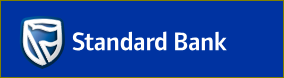 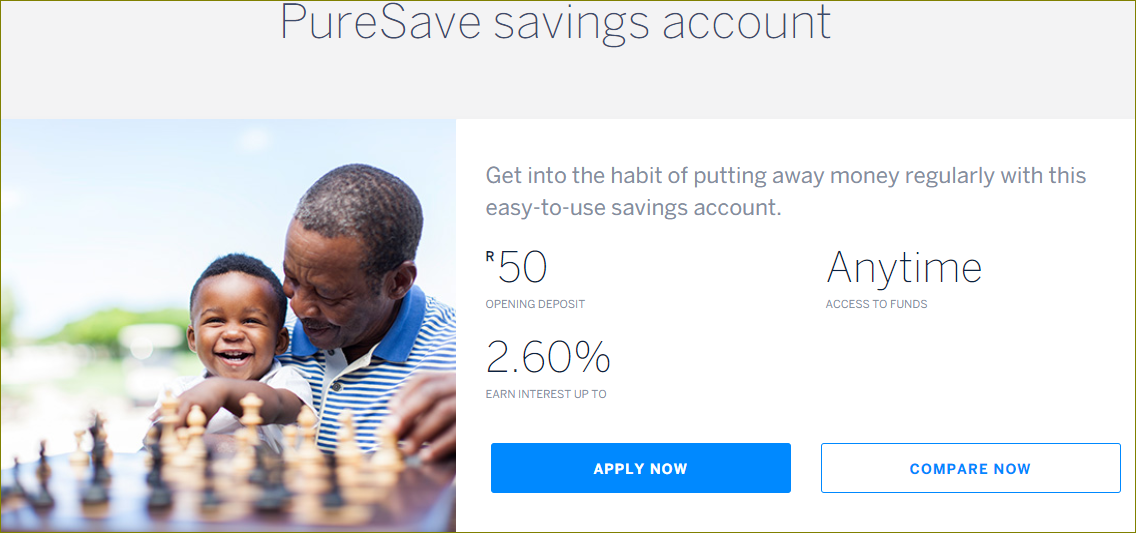 Source: https://www.standardbank.co.za/southafrica/personal/products-and-services/bank-with-us/savings-and-investment/our-accounts [Downloaded: 24 August 2018Activity 4.2: Banking ProductsPurpose: This activity will allow you to interact with two of your local banks as a potential client visiting to enquire about their offerings. What you need:Economics, Business and Finance WorkbookPen and paper and a notebook to write your answersA bank in your local neighbourhood Suggested Time:  1 hour. What you will do:Make a trip to two of your local banks. Even if you do not have an account with a bank, they will be willing to assist. Find the marketing materials (pamphlets/brochures or electronic advertising such as a TV may also be available).  The brochures are free and you will be able to take them home to work with.  You could also access this information on the websites of the different banks.Whichever method you choose, access information that deals with their different accounts. These brochures should show you the different types of accounts that they offer with varying interest rates and time periods. Compare the savings accounts from the two banks and note how they differ in your notebook.  Look at aspects such as interest rates, time periods, withdrawal options and any other features that may draw your attention as a potential client.Which savings account would you use if you wanted to open one? Give reasons for your choice.Look at the other brochures and note the other types of accounts they offer.  Keep them with you as you study the rest of this topic, so that you can refer to them as examples.Guided Reflection You have only compared two banks in this activity, but it should have given you an idea of the different types of accounts that you would be able to open. Also note that rates vary with time and could also be affected by the amount – some accounts have levels at which the interest rate increases. On some accounts, if you need to withdraw money immediately, rates are lower. If a notice period applies (for example 30 days’ notice) rates are slightly higher. Remember you can also ask one of the bank assistants to help you:  They will be willing to discuss the different options and give you advice.The best savings account to have is one that caters for your unique needs. Look at the interest rate, how long the term is, and how soon you can get to the money in your investment or savings account when you need to. Another thing to consider is whether the account is tax-free or not. Find what works for you to reach your savings and investment goal.Note: Each person will choose a bank that will suit him the best. The Current Account maybe with these we can note they must refer to the brochures they collected from the bank, or website info.Banks offer this type of account for transactional purposes.  Businesses use this type of accounts to make payments.Money is deposited into the banking account. The depositor is allowed to make cheques against these amounts. When the amount in the account is positive, it means that the business has a positive balance. However, it often happens that businesses use more than the amounts they have deposited.  This results in the account becoming overdrawn  and is called a bank  overdraft.  This situation will only be allowed if the depositor has made arrangements with the bank to allow this to happen.  There are limits set for such arrangements. The bank charges interest on overdraft.In addition, there are charges attached to operating such an account like cheque deposit fee, cheque cashing fee and so on.  These are known as bank charges. The advantage of opening such an account for a business is that it allows the businessman to carry on with his business payments with as little restrictions as possible.  Example: A typical  package offered by a local bank   presently: They also offer a variety of kid’s current accounts. You can obtain more information on the website www.standardbank.com. Fixed Deposit Account: maybe with these we can note they must refer to the brochures they collected from the bank, or website info.Banks are able to offer this facility to those customers who do not have immediate use for their money and are able to deposit it into a fixed deposit account for periods of 3 months, 6 months, i year, and longer..Because the bank has the use of this money which may not be withdrawn for the periods mentioned, they are able to use it more profitably and therefore are able to offer clients higher interest rates on their money. The rate increases as the period is lengthened. Currently Standard bank offers from around 5,5% to 8% on deposits from 33days to 60 months.  Special rates are available to senior citizens.Consult the banks website  RSA Retail Savings Bonds Lets cut down on detail.In May 2004, the government launched the RSA Retail Savings Bonds. RSA Retail Savings Bonds have been designed to be as accessible as possible for the general public to invest their money, while earning secured and market related returns on their investments. Two different types of RSA Retail Savings Bonds are on offer: the RSA Fixed Rate Retail Savings Bond, and the RSA Inflation Linked Retail Savings Bond.EligibilityAll individuals who are citizens or permanent residents of the Republic of South Africa and in possession of a valid South African identity number, and who operate bank accounts with financial institutions in the Republic, are eligible to purchase RSA Retail Savings Bonds. Persons under the age of 18 must receive parental consent in writing before investing in RSA Retail Savings Bonds, unless such persons are married or have been granted majority status Buying Retail BondsThere are three easy steps to follow to invest in a Retail Bond:Register your details with the National Treasury or any post office. Apply (select a bond and maturity)PayTaxation As a general rule, investors treat interest received as ordinary revenue for purposes of income tax. Depending on the personal circumstances and age group of an investor, investors may be entitled to the tax exemption of a portion of or all of the interest. Investors are therefore advised to consult their own tax consultants for advice on the manner in which the interest payments received on RSA Retail Savings Bonds may be treated in terms of the Income Tax Act for the purposes of tax returns.TransferabilityRSA Retail Savings Bonds are not transferable to a third party. The bonds can therefore also not be purchased from any other person.Proof of ownershipThe National Treasury maintains a register of all registered holders. Statement of AccountInvestors will receive a statement of account on a regular basis, setting out the unique investor number, personal particulars, the amount invested in each of the RSA Retail Savings Bonds, interest rates payable and maturity dates of respective investments, the bank details into which the interest and/or capital balance on maturity will be paid, and a confirmation of nomination of beneficiary and particulars of nominated beneficiaries.Nomination of a beneficiaryAn investor may nominate a beneficiary or beneficiaries in the event of his / her death. Adapted from secure.rsaretailbonds.gov.za  ELECTRONIC Banking This refers to banking done electronically, that is not using paper (for example deposit slip) at a counter in the bank, , which you had to do in the past. Now all can be done by computers, in the convenience of your home. Electronic Fund TransfersElectronic banking, also known as electronic fund transfer (EFT), uses computer and electronic technology in place of cheques and other paper transactions. EFT’s are initiated through devices like cards or codes that let you, or those you authorise, access your account. Many financial institutions use ATM or debit cards and Personal Identification Numbers (PINs) for this purpose. Some use other types of debit cards that require your signature or a scan. For example, some use radio frequency identification (RFID) or other forms of "contactless" technology that scan your information without direct contact with you.Direct Deposit lets you authorize specific deposits — like salary and other benefits — to your account on a regular basis. You also may pre-authorize direct withdrawals so that recurring bill like insurance premiums, mortgages, utility bills, and gym memberships are paid automatically.Personal Computer Banking lets you handle many banking transactions using your personal computer or cell phone. For example, you may use these devices to request transfers between accounts and pay bills electronically.Debit Card Purchase or Payment Transactions let you make purchases or payments with a debit card, which also may be your ATM card. Transactions can take place in-person, online, or by phone. The process is similar to using a credit card, with some important exceptions: a debit card purchase or payment transfers money quickly from your bank account to the company's account, so you have to have sufficient funds in your account to cover your purchase. This means you need to keep accurate records of the dates and amounts of your debit card purchases, payments, and ATM withdrawalsSnapscans etc.Always remember:Be careful with online and telephone transactions that may involve the use of your bank account information.  The merchant also should ask for your permission to electronically debit your bank account for the item you're buying or paying on. However, because online and telephone electronic debits don't occur face-to-face, be cautious about sharing your bank account information. Don't give out this information when you have no experience with the business, when you didn’t initiate the call, or when the business seems reluctant to discuss the process with you. Check your bank account regularly to be sure that the right amounts were transferred.Mobile banking:An added convenience is the use of the cell phone you can use to conduct your banking activities.  You can apply at the bank and register for the service; you will be given your password to protect unauthorised access to your account. 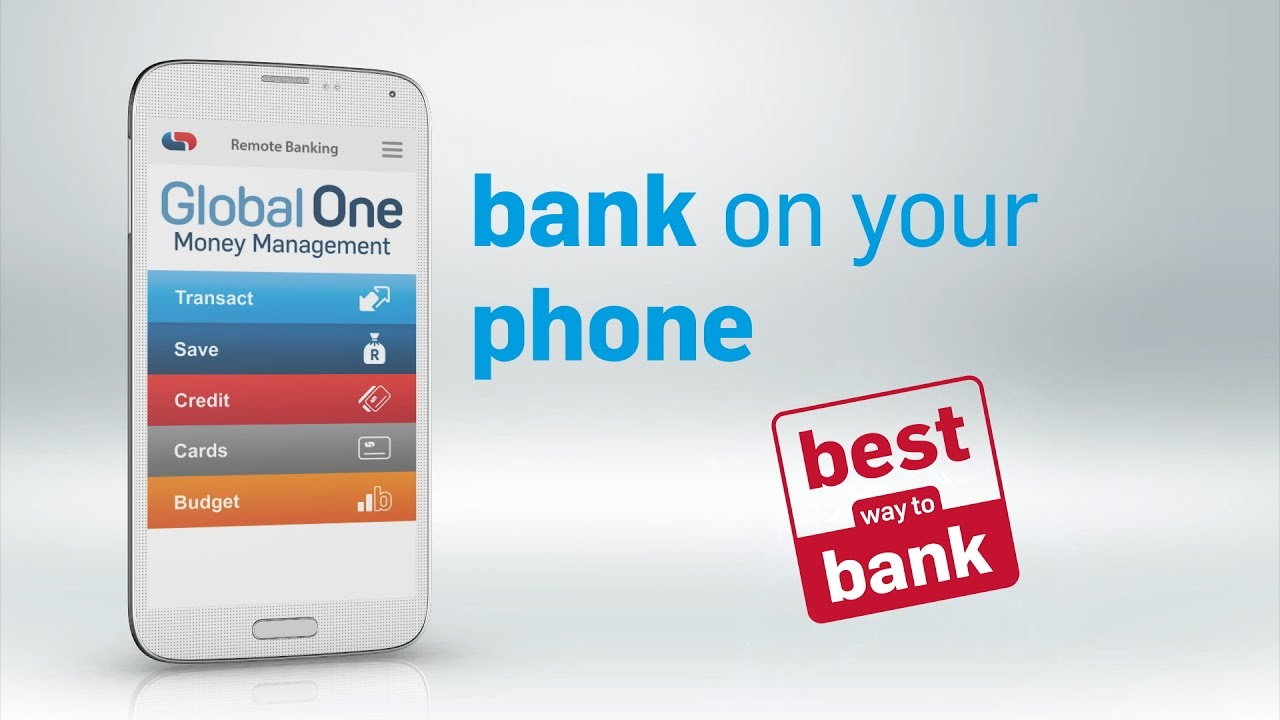 Source: https://www.youtube.com/watch?v=bPt6HAKbESIExample (from ABSA Bank)Absa's Cellphone Banking offers you a convenient way of banking using the one item you never leave home without - your cellphone.You can do more than just top up prepaid airtime and check your balances. You can alsopay accounts, transfer funds,send money to any Absa ATM using Cash Send, have a statement e-mailed or faxed to an address or number of your choice. you can also apply for a Personal Loan or Express Loan (a short term loan), and receive the money in less than 10 minutes if approved.Transform your cellphone into a mobile bank by joining more than one million Absa customers who use Cellphone Banking regularly.								www.absa.co.zaActivity 4.4    : Case Study Mobile Banking Purpose: This activity will familiarise you with the world of electronic banking and also some of the observations made in this regard. What you need:Economics, Business and Finance WorkbookPen and paper and a notebook to write your answersThe article belowSuggested Time:  30 minutes What you will do:Read the case study below and answer the questions that follow:Questions:1.  What is the convenience mobile banking offers? 2.  Would you consider it safe?  Explain your answer.3.  What level of security do banks offer? Identify one policy mentioned above that would make you feel more comfortable about using this option. 5.  What are some of the banking activities that you could conduct from your phone?6.  Research the statistics on how many people use mobile banking.  Guided Reflection This may not be new to you if you already use cell phone banking. If not you now should understand how it works – the convenience of it as well as the dangers attached to it which will help you to be constantly on the lookout for novel ways which thieves use to get personal information from banking clients.  1.3 InvestmentsIntroduction:This section takes a look at interest structures; you will learn how to understand investments when they are quoted in a magazine or newspapers- what exactly are they saying?.  A brief explanation of some of the important investment vehicles is discussed. After completing this section you should be able to:1.3.1  Define simple and compound interest1.3.2  Perform calculations involving simple and compound interest1.3.3 Describe the following types of investments focussing on the advantages:Retirement annuitiesRetail BondsSharesUnit trustsStokvelsProperty Portfolios. 1.3.1  Simple interest and Compound interest.When you borrow money, you pay a fee to the owner for using the owner's money. The interest is typically expressed as a percentage (e.g. 12%) of the amount borrowed, and can be either simple interest or compound interest Basically the difference between these systems is as follows:  Simple interest is based only on the principal amount of a loan (the original amount ), while compound interest is based on the principal amount as well as the accumulated interest.1.3.2 Calculating  the interest: Simple interest is calculated by multiplying the principal amount by the interest rate and the number of time periods in a loan. Generally, simple interest paid or received is a fixed percentage of the principal amount that was borrowed or lent. In our calculations we use the following:P for Principal (the amount of the loan)R for the rate T is for time.  The formula to do the calculation is  PxRxTA simple example will illustrate this:Suppose you took a loan for R200 at a rate of 12% p.a. simple interest for 4 years. The amount owing at the end of 4 years is R 200 plus the interest which is calculated as follows:200  x  12 x  4      which  is  96 .  1        100    1        The total amount is therefore R200 + R 96 which is R 296. Note: The interest for each year is R24 and remains constant that is 24+24+24+24.Activity 4.5: Calculating Interest Purpose: This activity will give you practice in performing calculations of interest to enable you to make wise decisions regarding either loans or investments. What you need:Economics, Business and Finance WorkbookPen and paper and a notebook to write your answersA calculator Suggested Time:  30 minutes What you will do:Calculate the total amounts (principal plus interest)   in each of the following cases:  1.  R600 at  8% for 3 years. (simple interest)2.  8500 at  12% for 18 months. (simple interest)Guided Reflection Now you  are able to perform calculations using the simple interest structure.. This will help you in the future when you are able to compare it with the compound interest structure. Compound Interest:On the other hand,  compound interest  is determined by calculating the interest on the principal (the amount borrowed/invested,) as well as the interest on the interest already earned and added to the original amount.Formula: This is done by multiplying the principal amount by one plus the annual interest rate raised to the number of compound periods. Expressed as P(1+r)nAs opposed to simple interest, compound interest accrues on the principal amount and the accumulated interest of previous periods.  (Interest on interest)Let us take the same example above and find the amount owing if we had used compound interest to do the calculations.  Long method.200 at 12% interest will accumulate R24 at the end of year one. Added to the principal will give us (200 +24) = 224.				             (end year 1)This now becomes the principal for the second year and the calculation is done on R224.This accumulates interest which amounts to R26,88 which brings the total to R250,88.(end yr 2)This generaates interest which amounts to R30,10 which brings the total to R280,98 (end yr 3)This generates interest which amounts  to R33,71 and brings the total to 314,69      (end yr 4)The final amount is therefore R314,69.Short MethodThere is a formula which can greatly lessen the calculations. It is stated as                        P (1+r)n   where n represent the number of time periods, (in this case years ). Applying the formula we get 200 (1.12)4   which gives the same answer R 314, 70. (try it). Activity 4.5 Activity 4.6   : Comparing Simple and Compound interest….Purpose: This activity will highlight the difference between the two systems of interest calculations- simple and compound. The final results of a comparison will assist in making financial decisions. What you need:Economics, Business and Finance WorkbookPen and paper and a notebook to write your answersA bank in your local neighbourhood Suggested Time:  30 minutes What you will do:Look at the calculations done above. R200 was invested in both types of calculations. .  Compare the simple interest and compound interest for the same amount. 1.  What do you notice about the final amounts?2.  To understand this, compare  the interest being added each year. What do you notice?Guided Reflection Now you  are able to make useful financial decisions that will impact your life for example decisions regarding a loan, or one involving investment. Another method of calculating interest.- tables. There is yet another method for performing the calculations in addition to using the above formula. This is with the use of tables. An extract from the tables: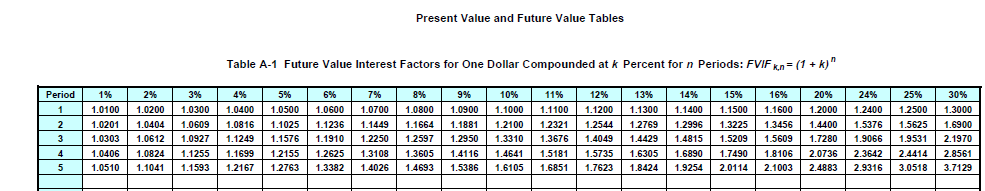 Source :  www.retailinvestor.org In this table, the number of time periods (e.g. years, half years ,months etc) is read on the extreme left hand column.  After choosing this (e.g. 4 periods in the example above,) then move along the row until you reach the rate column you will be using (12%) . At the spot where it intersects, there will be a figure e.g. 1. 57352. The next step is simply to multiply the principal , by this factor,  that is:R 200 (1. 57352) to arrive at the answer, R 314,70  More information and tables can be viewed at :  highered.mheducation.com Also http://www.retailinvestor.org/pdf/futurevaluetables.pdfNote:In the above examples, we have been using years as compounding periods.  This is not always so.  The compounding can be done half yearly or quarterly or monthly.  This will affect the result considerably.  We will not discuss this here. Activity 4.7   : Interest Rates –Simple and Compound Interest Purpose: This activity will give you practice in using different interest rates as well as diffent systems. What you need:Economics, Business and Finance WorkbookPen and paper and a notebook to write your answersCalculator/Interest tables. Suggested Time:  30 minutes What you will do:Calculate the following: 1.  Robert Ntuli invested 2 000,00 for five years at an interest rate of 5% per annum compounded yearly. What amount will he receive at the end of five years?2.  What if the interest rate was 8% ?3.  Look at the answer you arrived at in the above calculation (8%). What would he have received if the interest was calculated as simple interest and not compound interest?  What is the difference between the two amounts?Guided Reflection Now you can clearly see the difference between the two systems of interest calculation. Ust this to make informed decisions.  1.3.3 Types of investments: Retirement Annuities: An annuity is an insurance product that pays out income, and can be used as part of a retirement strategy. Annuities are a popular choice for investors who want to receive a steady income stream in retirement.How does it work? You make an investment in the annuity, and it then it makes payments to you on a future date or series of dates. The income you receive from an annuity can be doled out monthly, quarterly, annually or even in a lump sum payment.The size of your payments is determined by a variety of factors, including the length of your payment period.You can opt to receive payments for the rest of your life, or for a set number of years. How much you receive depends on whether you opt for a guaranteed payout (fixed annuity) or a payout stream determined by the performance of your annuity's underlying investments (variable annuity).Immediate fixed annuities Immediate fixed annuities are the oldest, most common type of annuity: you pay an insurance company a lump sum up front, and in return, you receive a fixed monthly payment for life (or some other specific time period)—a reliable stream of income you can't outlive.Immediate fixed life annuities may make sense, in our view, if you're seeking income now and don't want to worry about market fluctuations—at least for a portion of your savings. The insurance company manages those details and makes sure you receive a fixed payment that lasts for life. As long as the insurance company is solvent, you'll receive a payment for the same amount every monthVariable annuities In contrast to immediate fixed annuities, variable annuities with an optional GLWB rider don't require that you turn cash over irrevocably to an insurance company. Rather, the investor retains control of the money and makes withdrawals from a portfolio of investments that is held within the variable annuity.Annuities can be useful retirement planning tools; they can also be an expensive  investment because of their notoriously high expenses. Why consider an annuity? Annuities are also a way to systematically turn savings into income. This may seem complicated, but it's one of the most important steps to consider when managing your retirement portfolio—how, exactly, will you create regular withdrawals from your portfolio that will last?One reason beats all the others:  Unlike a portfolio of stocks and bonds, annuities combine characteristics of standard investments with insurance features. Most life annuities provide a reliable stream of income that you can't outlive.				More information from :  money.cnn.comRetail Bonds When an investor - an individual, a pension fund or mutual fund agrees to loan money to a company, it does so at an agreed rate of interest.The company pledges to repay the sum it borrows on an agreed date - the 'maturity' of the bond - and to pay interest to the investor at an agreed rate - either annually or biannually, for the duration of the loan.Because the investor knows what rate of interest he will achieve, these are often known as fixed-income investments.The rate that a company, or the state, needs to pay to achieve borrowing is based upon its financial strength and stability and the risk that is inherent within its business; as with most investments, the greater the risk, the greater the return, so it is absolutely vital that a potential investor understands as much as he can about an individual investment before taking the plunge.Because of the very large minimum investment required, corporate bonds have traditionally really only been accessible to institutional investors and pension funds and mutual fundsInvesting in a company’s bond is a lower risk alternative to owning its equity (share). It promises a regular annual payment and the return of your capital at the end of the term.Investors can sell their bond holdings in the meantime, but the value will fluctuate according to other investors’ needs.Issues are likely to be in the form of index linked bonds (pay interest above the rate of inflation) or conventional bonds (pays a fixed rate of interest).Shares: A share is a portion of the share capital of a public company.  It entitles the owner to a share in the profits of the company.  A share certificate is proof of ownership of a share.  The person who owns the share is called the shareholder. The share certificate will indicate the type and number of shares held by the shareholder. If a company is registered with a share capital of say R500,000 , it may be broken down  into shares of , say R5,00 each. Then there will be 100 000 shares available to the public to buy.  Activity 4.8   : Calculating share prices and quantities Purpose: This activity  will help you understand how shares are priced on issue and the calculations involved     in Accounting. What you need:Economics, Business and Finance WorkbookPen and paper and a notebook to write your answersA bank in your local neighbourhood Calculator Suggested Time:  30 minutes What you will do:Look at the data below.Look at the situation above. (100 000 shares at R 5,00 each)1.   If the shares were priced at R2,00,  how many shares are available?2.   What if they were priced at R100,00? 3.  Calculate ABC  company’s share capital if it  is registered with 200 000 shares of R4 each.  Guided Reflection Now you can see the correlation between Accounting and the other subjects. These same calculations are reflected in the financial statements.  Shares as an investment:A shareholder may buy a share because he wants to collect dividends. He is an investor. He may also but the share in order to sell later on (hopefully at a higher price) to profit from the increase in the price of the share. He is them a speculator.  Trading in shares takes place in South Africa at the Johannesburg Securities Exchange. Here shares are traded daily by brokers. Types of shares:Shares may be divided into ordinary and preference shares.Ordinary shares :Have no special rightsHave no guaranteed rate of dividendGet paid last after other classes have been paid.  Preference Shares:They are paid before othersThey are promised a fixed dividendThey do not vote at meetings. Preference shares are typically less volatile than ordinary shares and offer investors a steadier flow of dividends. Also, preference shares are usually callable; the issuer of the shares can redeem them at any time, providing investors with more options than common shares.Some of the types of preference shares are:Ordinary preference -  dividends only when there of profitsCumulative preference -    unpaid dividends are paid before ordinary shareholders are paidNon cumulative – no claim for unpaid dividendsParticipating preference – paid extra dividend when the situation arises. PreferenceShares http://www.investopedia.com/terms/p/ preference-shares.asp#ixzz4KPYT0OTI
Why invest in shares?Their returns are usually higher than that from bank depositsValue of shares usually increases over time They can be easily converted into cash Protects against inflation.There is also the risk that the share prices can fall and investors may lose large amounts of money. Activity 4.9   : Shares and dividends.Purpose: This activity illustrates why people buy shares as investors and speculators. It will also help you read the notices that appear in the newspapers regarding dividend declaration. What you need:Economics, Business and Finance WorkbookPen and paper and a notebook to write your answersA calculator Suggested Time:  30 minutes What you will do:Answer the following questions: . Angela Mbeki invested R2000 in shares from Anglo Paper Ltd.  They are priced at R5,00 per share.  At the end of the year, the company declared and paid a dividend of 9 c per share. 1.  How many shares did Angela buy?2.  How much did she receive as dividend?3.  Do you think she received a good return on her investment? Explain your answer.     What advice would you give her regarding her investment? Guided Reflection Now you  are able to perform calculations concerning dividend calculations and make an assessment of the viability of investing in shares. Unit trusts This investment suits those who do not have large amounts of money to invest and are not willing to be exposed to high risk. They are not able to buy shares in blue chip companies as individuals, but they can buy units of shares, combined into a portfolio; these are offered by management companies for unit trusts. The management company buys shares on the JSE on behalf of investors.  When this is divided into equal units and sold to investors.  The management company manages the investment on behalf of the investors. Why invest in Unit trusts?Ease of purchase -  anyone can purchase unit trusts. Provides medium to long term opportunities Management is in the hands of professionals. Units can be easily sold within a few daysReturns are less risky than an investment in shares; it will depend on the performance of the company.  We work hard every day to build and maintain our clients' trust and confidence in us.We look closely at businesses. We buy shares we think are undervalued and sell them when we think they have reached their worth, regardless of popular opinion.								Allan GrayAllan Gray answers some questions: When you invest, you buy units in unit trusts of your choice. These units belong to you until you decide to sell them.Your money is combined with that of other investors who have bought units in that unit trust.Experienced investment managers use the pool of money to buy shares, property, bonds, cash or a combination of these, on local or foreign markets, depending on the type of unit trust.How much your investment grows depends on the performance of these assets.You can buy more units whenever you want toYou can leave your units to grow. We send you a statement once a quarter showing how many units you have in your account, and what the rand value is. 							www.allangray.co.za Stokvels Stokvels are invitation only clubs of twelve or more people serving as rotating credit unions or saving scheme in South Africa where members contribute fixed sums of money to a central fund on a weekly, fortnightly or monthly basis. The name “stokvel” originated from the term “stock fairs”, as the rotating cattle auctions of English settlers in the Eastern Cape during the early 19th century were known.[1][2]Stokvels generally have a constitution which dictates the size of the contributions, when the accumulated money is to be paid out and the roles and responsibilities of the members. Each month a different member receives the money in the fund, which was collected during that period. Defaults on contribution are quite rare as other members will know if you haven’t paid your contribution, and also because the regular meetings are a reminder of what you will gain when it is your turn. Depending on the type of stokvels, the members can use the collected fund for their own use, for payment or investment purposes.It is estimated that one in every two black adult South Africans is a member of at least one of 89 000 stokvels. Black adult South Africans invest approximately R12 billion in stokvels a year.Contribution StokvelsTraditional savings scheme in which members contribute a fixed amount of money to a common pool weekly, fortnightly or monthly. Members would receive the lump sum on a rotational basis, and they are free to use the money for any purpose.Basic StokvelsDiffer from the contributions stokvel in that it functions as a savings scheme that pays out for specific events, such as for a death, or at Christmas.Grocery StokvelsCollects the grocery or cash coupons that members receive from supermarket chains when they buy provisions for the stokvel parties throughout the year, and distributes these coupons at the end of the saving period.Purchasing StokvelsCollects pool money on a regular basis and uses it to purchase big items that can be used by the group to generate an income for example, a marquee that could be rented out to the community for use on special occasions.Family StokvelsInvest the pooled money in formal bank accounts or financial services. The money is paid out according to the needs of the family, but generally the funds are used for buying land or cars, for business investments, or for deposits on bank loans.Investment GroupInvests money in order to benefit from the interest. When an investment pays out, the money is split but, in some cases, part of it will be kept back for reinvestment.Party StokvelsArranges street or jazz parties, often with live entertainment. An entrance fee is charged, and food and drink is sold. Members then share in the profits. Some of these stokvels have grown into sophisticated businessesBorrowing StokvelsLoans money at high monthly interest rates (between 20% and 50%) to members and sub-members from its regular pool money.Property Portfolios Another investment vehicle is property (fixed property). People invest in property by purchasing a house or flat for example, because they consider it safer than most other investments. Furthermore the value of property usually rises and there is opportunity for capital gain. In the meantime you are able to earn an income from rentals. Activity 4.10   :Investing in Property ….Purpose: This activity will illustrate whether yiu would consuder investing in property or not. What you need:Your EBF GuidePen and paper for your responsesThe article below.Suggested Time:  I hour  What you will do:Activity XXXX   : Title….Purpose: This activity What you need:Your EBF GuidePen and paper for your responsesSuggested Time:  30 minutes What you will do:Look at the data below.Read the article below (from www.primelocation.com) and answer the questions that follow: Working lives have changed and fewer employees can rely on a job for life or a pension. September 2, 2014 00:00Add to this a period of volatility in the markets and a loss of faith in financial services, and it's easy to understand why so many people are pinning their pension hopes on property.Acquiring and managing one property can be hard enough, but when your venture grows into a portfolio of properties, you need to be on the ball at all times and plan every detail carefully to maximise your chances of success.Where to beginMany people begin with a renovation project. They might buy a rundown property at a discount, do it up and sell it at a profit, which they can then invest in the next project. As the developer becomes more experienced, they might keep one of the properties they've renovated and let it. They then remortgage to buy their next property, using the rent to fund the project, and so on..The aim is to add value to any house or flat so that it provides both an income and long term capital appreciation. The, location is still the keyword. Even if the property itself needs work, the rental yields and capital appreciation will depend on it being in the right place, close to transport, schools and shops.There are companies which specialise in investing in property on behalf of members of the public. These can be a good option for people who don't wish to do it themselves, but thorough research is advised. Next stepsAnother smart way of tapping into the market is to buy off-plan, before a development is even built. The benefits are that there are some exceptionally good discounts to be had. Additionally, by the time the property is built, it is likely that there will have been some capital appreciation alreadyOnce you have a mini portfolio and a positive cash position, your options widen and you can FinanceIt will be necessary to run the portfolio along sound business principles.  Finance strategies need to be tailored across the property portfolio. Banks have a number of special loan and mortgage accounts which may be appropriate. It is also important to factor in maintenance costs, which can be considerable across a number of properties. 
								www.primelocation.comQuestions:1.  What does the title tell you about the need to invest?2.  Why are investors turning to property instead of financial instruments?3.  Where do the authors recommend you begin?  4.  What do you understand by “capital appreciation?”5.  What does “off plan” buying mean to you?  How do you gain in this way?Guided Reflection Now you will realise how difficult it is to  make decisions regarding your intended investment area, whether it Is in shares, bank accounts, or property because of the risk involved. SUMMARY OF LEARNING UNIT ONEIn the first part of this unit you learnt about net worth.  You use this to measure whether you have made progress in your life if you compare it with your net worth at a later stage.  This will serve as a basis for your understanding when you compare the net worth of businesses later on in your study of Accounting. The second part of thus unit dealt with banking and the various options available to you.  With the advancement in banking technology, it is almost impossible to not be involved in one or more of  banking  products.  This section indicates the various products that banks were able to afford their clients ;  your studying of this section should have given you some idea how important it is to make the right choices so that you can make your money work for you. The third part of this unit dealt with the important concept of simple and compound interest, so that you are able to understand the time value of money, and, through calculations, compare various packages being offered to clients.  Thereafter you were introduced to some of the popular types of investments, so that you are able to make informed decisions when you have to make choices.  ASSESSMENT UNIT ONEQuestion 1Match the descriptions in column A with the terms in column B.  Write only the number and the letter corresponding to the correct answer:e.g. 2.1. (N) 										5x2 = 10 Question 2 Each of the following statements are either TRUE of FALSE.  Indicate TRUE if you think the statement is true.  If false, then indicate FALSE and correct the underlined portion to make the statement true.3.1  A portion of the interest on RSA Savings bond  may be exempt from tax. 3.2  Investing in a company’s bonds are safer than the shares.3.3  Contribution Stokvel pays for specific events only.   3.4  Tax is payment  to the shareholder for his contribution 		 3.5  Insurance payments are guaranteed. 														(13)Question 3 :  Calculations4.1  Use your calculator to determine:4.1.1  R2 000 invested for 8 years @ 8% interest compounded annually.4.1.2  R1 500 invested for 6 years @ 12%  compounded annually.		(12)4.2  Lerato Mbali invested R 3 000 in RBM Company . She purchased ordinary shares. She paid R2,00 per share. 4.2.1  How many shares did she purchase?						(3)4.2.1  The company paid a dividend of 7c per share. How much will she receive?	(3)What do you think of the investment? 						(6)4.3  ABC company Limited is registered with a share capital of R 500 000.  It is broken down into ordinary shares worth R300 000 and the balance  as Preference shares. 4.3.1  What is the value of the Preference shares?					(3)4.3.2  How many Preference shares were offered if they were priced at R5,00 each?	(3)4.3.3  How many Ordinary shares were offered if they were offered at  R3,00 ? 	(3) Question 4Write notes on:Retirement Annuities    10 Unit Trusts  		     10 UNIT 2DEBT CONTROL Introduction:The debt collection industry generates billions of rand and gets most of its income from those individuals who fall behind in their payments, on: Medical billsMortgage repaymentsVehicle financingCredit card amounts outstanding Other overdue accounts. When the creditor realises he may lose out on the outstanding debt, he may seek the help of a debt collector. Debt collectors include collection agencies or lawyers who collect debts as part of their business. There are also companies that buy past-due debts from creditors or other businesses and then try to collect them. These debt collectors are also called debt collection agencies, debt collection companies, or debt buyers. In order to protect the consumer from unscrupulous debt collectors as well as from reckless lending, two pieces of legislation have been passed. They are:The National Credit Act The Consumer Protection Act We will be studying these aspects as follows:2.1 Debt Management – Debt collectors, Provisions of NCA, Provisions of the CPAAfter completing this section you will be able to:2.1.1  Explain the need for debt management2.1.2  Discuss the advantages and disadvantages of  debt collectors.2.1.3  Evaluate the use of debt collectors 2.1.4  Evaluate the effectiveness of the NCA2.1.6  Evaluate the use of the CPA2.1  Debt Management 2.1.1  The need for debt management. ‘With more than 10 million South Africans over-indebted and struggling to repay their monthly bills, it seems that we have become more dependent on using debt to fund their lifestyles. Although many choose to avoid talking about their financial crises, they can’t avoid the reality of debt collection. This is a process many South Africans might have experienced and will still experience, but sadly, most still remain ignorant as to how it works and what their rights are,’ Nowhere is the notion of “Knowledge is Power” more important than in the realm of debt collection. The less knowledgeable someone is about a consumer’s rights under the law, the more likely debt collectors will take advantage of a delinquent borrower to repay an overdue obligation. Debt  Counselling:Debt counselling is a service to assist over indebted consumers to develop a repayment plan which is affordable and also acceptable to the credit providers. It concerns:Advice on budgetingNegotiations with credit providers Restructuring of debts. Debt rescue: Around 11 million South Africans are behind in their payments. Debt rescue is a service operated by professionals and is offered because:Cases are  treated with confidentialityIt uses specialised attorneys in debt collectionsOperated by professionals  Debt consolidation: Debt consolidation means combining several unsecured debts — credit cards, medical bills, personal loans, payday loans, etc.  into one bill and paying all of them with a single loan. Instead of having to pay 5–10 creditors every month, you consolidate bills into one payment, and make one payment.. This helps eliminate mistakes that result in penalties like incorrect amount or late payments.There are several types of debt consolidation These are not quick fixes, but rather long-term financial strategies to help you get out of debt. When done correctly, debt consolidation can:Lower your interest ratesLower your monthly paymentsProtect your credit scoreHelp you get out of debt fasterWhat Is The Best Way to Consolidate Debt?There are several ways to consolidate debt, depending on how much you owe. The best way to consolidate credit card debt could be to get a zero-percent interest credit card and transfer balances from high-interest credit cards over to it.You also could look at a personal loan to pay off your balances. You could get a home equity line of credit, a home equity loan or a second mortgage on your home, or refinance your existing mortgage.Other options include borrowing against a whole life insurance policy and borrowing against you retirement savings. The best way to consolidate a large amount of credit card debt without taking on a new loan, is to enrol in a Debt Management Plan. The most-recommended DMPs are run by non-profit organizations. They start with a credit counselling session to help determine how much money you can afford to pay creditors each month. The non-profit agency can help you get a lower interest rate from creditors and reduce or waive late fees to help make your monthly payment affordable. You send one payment to the agency running the DMP and they split it among all your creditors. Utilizing a debt management plan could affect your credit score. However, at the end of the 3-to-5 year process, you should be debt free, which definitely improves your scorewww.debt.org/consolidation Blacklisting:Most people only realise they are blacklisted when they apply for credit. A credit provider is very unlikely to provide further credit if you have unpaid bills. The word “blacklisted” can mean a variety of things, from having an account in arrears to having a judgment against you.It is important to understand what financial situation you are facing. The thing to understand is even if you pay your debts, your negative listing will remain on your record for at least two years and, in some cases, as long as five years.Tips to avoid blacklistingTo avoid getting blacklisted, you should not avoid unpaid bills with your creditors. Instead, if you are unable to make a payment, rather than let a debit order bounce, or not pay your account at all, make contact with the creditor.Communication and transparency can prevent blacklisting. Explain what’s happening to your creditors, and make sensible and affordable arrangements to try and achieve an up to date account.When you make contact with your creditor and explain a serious situation to them, most of the time they will be willing to help you handle an emergency. This is especially the case if your account is generally in good standing and they can see it’s an exception. On the other hand, leaving the situation by ignoring phone calls and messages from your creditors is not the way to go if you want to avoid getting blacklisted and losing a healthy credit score.2.1.2  The advantages and disadvantages of debt collectors. Debt Collection refers to an attorney, a person who is an agent of an attorney or a registered debt collector, collecting  on behalf of a credit provider, an outstanding amount plus lawful interest, admin costs and collection fees, which by law is capped to certain amounts.							 Example: Consider the service below: Collecting a debt in South Africa can seem impossible. Language and cultural barriers, foreign laws and customs, and sheer distance all impose serious challenges.Debt recovery is simpler when you use a collection agency fluent in the laws and customs of the country where the debtor resides. We offer on-the-ground representatives in South Africa who understand the debt collection practices that work to support full recovery of your funds.We are dedicated to servicing all consumer and commercial debt. We have become industry leaders through our ability to skip trace and locate your customers and negotiate payments quickly and effectively. Being a full-service business law firm allows us to handle consumer and commercial debt from the collection process throughout any necessary litigation.Thanks to our newly updated online client portal, you will be given 24/7 access to view your accounts. You can review notes in real time and interact with the case manager directly! We believe transparency is key to developing a strong relationship with our clients.									www.debt.org/consolidationOne of the advantages as stated by the company is that, if there is no collection there is no payment. 2.1.3  The use of debt collectors:What is the role of the debt collector?It is important to know exactly what the role of the debt collector is. They are tasked with collecting money and usually have no interest in your circumstances. It’s simple; your account has been handed over to them to recover the money you owe the credit provider. They are paid a percentage of the amount collected, while charging service fees for doing so.                                                                                         Not all debt collectors however, work in the same way. What are methods of operation that make debt collectors unpopular?They make threatening calls – to arrest you, sue you, or garnish your wage. They contact family and neighbours in an attempt to get more information about you.Pretend to be debt collectors – (fake) – asking for personal details;  they should be able to provide details of the creditor and your details alsoTarget the elderly  Make harassing phone calls- call at inconvenient times; outside business hours, place of work, Call you when you are represented by an attorney – provide the details of the attorney and direct all queries to him/her. The Black Sash offers the following advice: Section 27 of the Constitution“Everyone has the right to have access to social security, including, if they are unable to support themselves and their dependants, appropriate social assistance. The state must take reasonable legislative and other measures, within its available resources, to achieve the progressive realisation of each of these rights”Your RightsWho Is Allowed To Collect Debts?Section 8 of the Act says an attorney, or his or her agent, or a registered debt collector may act as a debt collector. A registered debt collector is a person registered with the Council for Debt Collectors.What Debts Can They Collect?A debt collector can only collect the capital amount of the transaction; lawful interest; and his or her administration fee and expenses. The fees are structured by the National Council for Debt Collectors.Do Debt Collectors Have To Follow A Code Of Conduct?YES! Section 15 of the Act tells us what conduct would be considered “improper” or unethical. A debt collector is NOT allowed to …Use force or threats against a debtor or any other person who has ties with the debtor;Use intimidation against a debtor or any other person who has ties with the debtor;Make fraudulent or misleading representations including:Making or using fraudulent legal or official documents;Represent themselves as a police official, sheriff, officer of the court or any person other then a debt collector.Practice as a debt collector if he or she is convicted of an offence that has an element of violence, dishonesty, extortion or intimidation;Spread or threaten to spread false information concerning the creditworthiness of a debtor;Violate the provisions of the code of conduct.How Do I Deal With An Unethical Debt Collector?You must report any unethical behaviour to the Council for Debt Collectors which is obliged to investigate any charge (as stipulated under section 15 of the Act).If the Council finds the debt collector guilty of misconduct, then one or more of the following sanctions will be applied:He or she may have their registration withdrawn;he or she may be suspended;he or she may receive a fine;he or she may be reprimanded;he or she may be ordered to reimburse the person to an amount set by the council.Can I Bring a Criminal Charge Against a Debt Collector?YES! Section 15 of the Act provides for a procedure to deal with unethical behaviour or misconduct which does NOT exclude criminal prosecutionSUMMARYAn individual previously convicted of an offence involving extortion, violence, or dishonesty, may not become a debt-collectorYou can bring criminal allegations against a debt-collectorAll debt-collectors must be registered with the National Council for Debt CollectorsDebt collectors are forbidden from spreading malicious rumours about the credit status of a debtorAny violations of the debt-collector code of conduct must be reported to the National Council for Debt CollectorsBlack Sash February 2013 Adapted Activity 4.xx : Title….Purpose: This activity will make you aware of the problems arising out of being overindebted and the practices being used to recover debt. What you will need:Your EBF GuidePen and paper for your responsesSuggested Time:  1 hour  What you will do:Answer the following questions:1.  Write brief notes on the following:Debt counsellingDebt collectionDebt rescueBlacklistingDebt consolidation2.   Who is a debt collector? 3.  Why are debt collectors unpopular?4.  Which is the national body to control debt collections?5.  Name the recent Acts that protect the consumer against becoming over indebted.Guided Reflection Now you are aware of the unfortunate situation you can find yourself in if you fall into arrear with your payments and some of the actions that can be taken against you as well as the remedies available to you.  Avoiding DebtIt would make sense if you avoid debt instead of getting into debt and then finding a way out. Here are some simple tips to avoid getting into debt. Insert article          A     2.1.4  The National Credit Act SUMMARY OF THE NATIONAL CREDIT ACT 34 2005The new National Credit Act (NCA) came into operation on 1 June 2006. It protects consumers from reckless lending, high interest rates and places greater responsibility on credit providers. The NCA may have some important implications for practitioners as service providers sending out regular accounts to patients for payment. It is not possible to discuss all the implications of the Act in this contribution; some important aspects are highlighted. The NCA replaces the Usury Act (governing money lending transactions) including Exemption Notice in terms of which micro lenders operate and the Credit Agreements Act (governing installment sale or "hire purchase" agreements). Some provisions of the old acts will still apply until all the sections of the new National Credit Act come into effect. 

The NCA will be implemented in three stages:         Most of the Act’s administration provisions came into force on 1 June 2006        On September 1, 2006 the National Consumer Tribunal came into force protecting consumers against unfair practices by credit bureaus;        New and improved consumer rights came into force on 1 June 2007. NCA provides for various transactionsThe NCA will apply to all credit agreements entered into if goods or services are delivered or rendered and payment is deferred and a charge is levied on such deferred payment.  The NCA applies to an incidental credit agreement, where goods are provided on an open account and interest is payable on default or where low prices are quoted with this price applicable on early settlement. If goods are provided on account and the seller provides ownership of the goods will be retained until full payment is received, and default is subject to interest payment, the NCA applies as a secured loan. It is clear that the NCA applies to a wide ranger of transactions.The new NCA applies to every type of credit agreement which includes:-        Credit facility;        Credit transaction;        Credit guarantee;        Any combination of the threeCredit FacilityThese include:-        if services and goods are supplied and the consumer is given time to pay and bills are sent out periodically;        a fee or interest is payable by the consumer on any deferred payment; or        if the amount billed is not paid within the time provided.Practitioners who offer long term treatment and fees are payable in installments together with interest or some other type of administration charge, the NCA would apply.If no charge or any interest or other costs for late payment is levied, then no credit facility is provided. Credit TransactionThese include:-        Pawn or discount transaction;        Incidental credit agreement [an agreement where charge is levied for payment of an invoice after a specified date, or where two prices are quoted to the consumer , the lesser applying if payment is made before a certain date and the higher payment if made thereafter i.o.w. an extra charge is levied for ‘late payment’;        Installment agreement        Mortgage agreements        Lease of movable property        Other agreements which is not a credit facility but where payment is deferred and any fee, charges or interest is payable. This includes any loan bearing interest. Credit GuaranteeThis is an agreement in terms of which a person other than the consumer or patient treated by practitioners undertake or promises to satisfy the patient’s obligation under a credit facility or transaction offered by practitioners. All credit agreements must be in writing. What is excluded from definition of credit agreements?        Policies of insurance;        Lease of immovable property;         Stokvel transactions;        Ordinary sales and provision of service on credit or on account if no interest or fee is charged for late payment;        Where consumer [borrower] is a juristic person [most companies, close corporations, partnerships and trusts] if the asset value or turnover equal or exceed R1million.        Where the agreement is a large agreement for a value above R250 000.00 and the consumer [borrower] is a juristic person whose asset value or turnover does not exceed R1 million;        Where Credit provider is SA Reserve Bank; and        Credit provider is outside the Republic. National Credit RegulatorThe NCA creates a regulatory body which will control all credit providers in the Republic.All credit providers will have to be registered with the regulator which is compulsory if they have:-      concluded 100 or more credit agreements; or      total principal debt of all outstanding credit agreement exceeds R500 000.00.Failure to register can result in the credit agreement being declared unlawful and unenforceable. All credit bureaus and debt counselors must be registered.  All credit providers and credit bureau must register within 40 days of 1 June 2006.The Regulator will establish a National Credit Registry on which all credit agreements will be recorded. Any lender must enter their credit agreement on the register and before lending money they must look on it to find if out if as consumer you are tied into other credit agreements. Consumer rightsThe Act deals extensively with consumer rights. These are:-      credit providers cannot discriminate against consumers when deciding whether to grant credit or not;      right to reasons for credit being refused;      right to information in official language      right to receive information free of charge.      consumers are entitled to reasons for denying credit.A credit provider must provide a quotation valid for 5 days to the consumer before a credit agreement is entered into. It must spell out the interest rates and other costs that will apply. A copy of the agreement must be delivered in paper or in electronic format. Credit providers are required to ensure that customers understand the nature of the credit agreement and they can afford to repay the loan.There can be no differentiation between the costs of goods or services purchased/rendered on credit versus cash. In other words credit providers may not offer goods at a lower price if they are paid for in cash than goods purchased on credit. This must not be confused with allowing a discount, which is permissible.A credit provider is required to provide monthly statements of account and on request provide the consumer free of charge, a statement showing:-Such statements may be provided orally by telephone, via e-mail, sms or fax. Statements must be furnished at least within 3 months of the last statement. A consumer is entitled to terminate any credit agreement by:-A consumer may settle an amount due under a credit agreement without advance notice to the credit provider by paying the unpaid balance, interest, charges and other fees payable.The new Act gives all consumers the right to check their records held by a credit bureau once every year and they may not be charged a fee for doing so. Consumers are entitled to receive credit information in at least two official languages and such documents must be provided free of charge. Consumers will be entitled to challenge the information and credit bureau is required to investigate the challenge. This personal information may only be used for a legal purpose and may only be released or reported to other under specific conditions such as if there is a court order or the National Consumer Tribunal orders it.A credit provider may not harass consumers into a credit agreement, nor may a credit provider enter into a credit agreement with you after cold calling on you at your home.The new Act also requires that interest rates and other costs must be spelt out in any advertisements in a format that is prescribed by the National Credit Regulator. The Act aims to stamp out reckless lending and predatory practices. You are considered as having too much debt (being over indebted) if it is unlikely that you will be able to meet all your debit obligations timeously. The reckless granting of credit is prohibited under the Act. 
Reckless credit is when a credit provider gives you a loan or other credit without assessing whether you can repay the loan and even if you do not understand or appreciate the risks, costs or obligations under the credit agreement or if the granting of the credit leads to you becoming over indebted.The new Act also allows consumers to apply to a debt counselor to have their debts restructured if they have taken on too much debt. If the debt counselor finds that you are over-indebted then he or she can recommend to a Magistrate's CoLater regulationsFrom 1 June 2007, if you cannot repay your debts and are taken to court, it will be the lender’s responsibility to provide information that they did not lend money knowing that consumers could not replay their debts. If the lender is guilty of reckless lending, court can force the lender to restructure the loan so customers can repay the debt.The NCA will make it more difficult for credit provider s to blacklist you if you default on your payments. New regulations will force the credit provider to raise arrear problems first and refer you to a debt counselor.Regulations under the NCA which will specify maximum interest rates and transaction fees that can be charged on credit agreements or loans are still being finalized. These maximums was only be implemented from 1 June 2007.The draft regulations propose an interest rate ceiling of 48% per annum or 4% per month for small loan up to R5000.00 and repayable over 4 months. Regulations also place a cap on the initiation fee that may charged and spells out conditions when levying maximum initiation fee which range between R150.00 plus 5% of the loan of more than R1000.00 up to a maximum of R350.00 depending on the type of credit. The maximum monthly service charge is also capped at R50.00 per month or R600.00 per year. Presently, the Usury Act limits interest rate on loans of R10 000.00 and under to 20% a year and loans over R10 000.00 to 17% per year.If interest charged is pegged to a variable rate such as the prime rate, then every time this rate changes, a notice must be supplied to the consumer recalculating the total interest payable, monthly interest and the date change took effect. SuretiesPeople who stand surety for others' debt will be protected against over-indebtedness and reckless credit by the new Act. It gives credit guarantors the same status and protection as it does credit consumers.These were the people who stood surety for the debt or obligations of others, often through "emotionally-transmitted debt" or "sexually-transmitted debt”. The former referred to parents assisting their children with student loans while sexually-transmitted debt to one spouse acting as surety for the other.

Company directors who, sometimes unwittingly, accepted liability for debts run up on the company credit card, and small business owners who made themselves personally liable for the credit facilities of the business, would also be protected under the new Act.Chief of these was the use by banks of universal (unlimited) surety ship agreements. Often signed by a consumer as a matter of routine, these agreements entitled the bank to hold the surety liable for any of the debts of the person for whom they stand as surety in the event of that person's default, no matter how or when the debts were incurred. The types of unlimited surety ships will draw to a close.

Another problem area of surety ships the Act would address was requiring customers to waive their common law defenses and remedies. The Act would prohibit this practice.Summarized from  the National Credit Act,Act No 34 of 2005,Appearing in the Government Gazette 28619 dated 15 March 2006.The question remains:  is the National Credit Act effective?A survey by UNISA concluded as follows: In summary, it is evident that the introduction of the National Credit Act managed to curtail reckless lending that was happening in the Pre-NCA period However in the Post-NCA period it was evident that the debt a household had was a major determinant in both the long run and short run. It is evident in this analysis that the National Credit has managed to stem reckless lending, however currently the unsecured lending book for the South African banks has increased as banks seek to circumvent the stringent lending criteria laid out in the NCA. Thus future research should seek to investigate the impact of unsecured lending and how innovative credit lending has circumvented the stringent lending regulations in NCA. More so the Credit Regulators should look into strengthening the NCA to cover these new innovative lending products that seek to circumvent the NCA strict granting procedures.http://uir.unisa.ac.za Note:The NCA was  subsequently amended with respect to the following:Capped interest ratesAffordability assessments More info at : citypress.com Activity 4.12 Provisions of NCAList five important provisions contained in the National Credit Act.Activity 4, xx   : Provisions of the NCAPurpose: This activity will familiarise you with the provisions of the National Credit Act and will be useful when you are conducting business and allowing credit. What you will need:Your EBF GuidePen and paper for your responsesSuggested Time:  I hour  What you will do:answer the following question:list five important provisions of the NCA..Guided Reflection Now you are in a better position to understand the pitfalls of granting credit and the risk you take when you do so. It makes you wary about the possible dangers this step can have for the business and what measures you can take.  2.1.5  The Consumer Protection Act  Consumer Protection Act No 68 of 2008 The rationale underpinning the CPA is that given South Africa's international obligations, to: • " promote and protect the economic interests of consumers; • improve access to, and the quality of, information that is necessary so that consumers are able to make informed choices according to their individual wishes and needs; • protect consumers from hazards to their well-being and safety; • develop effective means of redress for consumers; • promote and provide for consumer education, including education concerning the social and economic effects of consumer choices; • facilitate the freedom of consumers to associate and form groups to advocate and promote their common interests; and • promote consumer participation in decision-making processes concerning the marketplace and the interests of consumers. " Accordingly government found it desirable to promote an economic environment that supports and strengthens a culture of consumer rights and responsibilities, business innovation and 'enhanced performance'. The CPA came into full force and effect on 1April 2011. For it to become fully operation several statutory bodies will have to be in place, e.g. a "National Consumer Commission" which is then tasked with implementing and enforcing the Act. The Act replaced existing provisions from five Acts, including the Consumer Affairs (Unfair Business Practices) Act of 1988, Trade Practices Act of 1976, Sales and Service Matters Act of 1964,Price Control Act of 1964, and Merchandise Marks Act of 1941 (specifically sections 2-13, and 16-17). source: http://www.law24.com/Saber+Ahmed+Jazbhay/500-Consumer-Protection-Act-No-68-of-2008.htmlAs mentioned previously the consumer Protection Act was the second act that was passed to protect the interest of consumers. Briefly the act deals with the following: Chapter 1	Interpretation, Purpose and application Chapter 2: 	Fundamental consumer rights: this includes the right to:equality privacychoosedisclosure of informationfair and responsible marketingfair and honest dealingfair, just and reasonable terms and conditionsfair value, good quality and safety                              Supplier accountability to consumers Chapter 3: 	Protection of Consumer Rights and Voice dispute resolution complaint to commission                 	Commission investigation 		Redress by court		Civil Society supportChapter 4:  	Business Names and Codes of Conduct		Names		Codes of conduct  Chapter 5 	Institutions 		National and provincial Cooperation		Establishment of National Consumer Commission		Functions of NCCChapter 6 :	Enforcement of Act 		Powers in support of investigations		Offences and Penalties		MiscellaneousChapter 7:	General Key implications of the Consumer Protection ActMore importantly, entrepreneurs need to be aware of the impact the Act has on the way they operate their businesses. They should ensure that they comply with the legislation. Here are some of the practical implications of the Act. It is advisable that you seek legal advice to ensure that your company complies with the CPA.1. Terms and conditionsMany businesses protect themselves by having customers sign standard terms and conditions. This is in order to prevent future disputes and give the business essential protection against non-payment, product or service liability.The Act makes many of the terms previously included illegal or unenforceable, so businesses need to obtain a new document to properly protect their business interests and avoid administrative fines.2. Fixed-term consumer agreementsThe maximum period for fixed-term consumer agreements is 24 months from the date of signature by the consumer, unless otherwise specified. Longer periods are only permitted if the consumer agrees and there is a demonstrable financial benefit to the consumer.3. Competition entriesThe cost for consumers to submit and entry to a competition should not exceed R1,50. This includes the total cost for all subsequent electronic communication to the consumer regarding that entry.4. Contacting customersCompanies are prohibited from contacting customers at certain times, including Sundays or public holidays, Saturdays before 9am and after 1pm, and between 8pm and 8am the following day during the week. Direct marketers can’t send material to consumers unless they have confirmed (in writing) that no pre-emptive block was registered.5. Defective productsThe Act stipulates that a consumer is no longer required to prove negligence against the importer, producer, distributor or retailer of a product when claiming damages arising out of defective products. This includes a product failure, defect in any goods or even inadequate instructions or warning provided to the consumer. This will affect the level of indemnity insurance required by businesses.6. Money-back guaranteesAll goods sold are subject to an automatic warranty that they are suitable for the intended purposes, are of good quality and free of defects. If a product does not live up to these standards, the consumer is entitled to return the product for a refund, replacement or repair, within six months of the transaction. Companies that in the past agreed to exchanges but not refunds can no longer do so. A sale is only really a sale after six months. There is also a ten-business-day window for consumers to return goods which they have not had the opportunity to examine beforehand.7. Delivering goodsProducts must be delivered within a reasonable time after the agreement is entered into or as agreed between the parties. If there is going to be a delay in the delivery, the supplier needs to inform the consumer and arrange a new date. The consumer is, however, entitled to cancel the deal and go elsewhere. If goods are incorrectly delivered, the supplier runs the risk of the goods being declared ‘unsolicited’, in which case their ownership can pass to the person to whom they were delivered.8. In plain languageThe Act states that everything must be in plain language – all agreements must be easily understandable. Suppliers may not use false, misleading or deceptive representations to win over consumers to their products. They must also make full and honest disclosure about products, including their price. Sales that advertise goods ‘while stocks last’ can no longer use the same tactics, for example, if a TV is advertised for R1 000 and the consumer arrives to buy the TV as advertised, the supplier cannot offer a different TV for a different price in its stead.							www.entrepreneurmag.co.za Consider the advice below from www.mondaq.comHow will the Consumer Protection Act affect terms and conditions of supply to consumers?The Consumer Protection Act is expected to widely impact our law of contract, by regulating the content of consumer agreements the manner in which notices or documents are provided or displayed to consumersprovisions where suppliers seek to limit their exposure in relation to quality claims will be curtailed the Courts are given wide powers to declare that a transaction or agreement is unjust, unreasonable or unfair and to compensate the consumer for losses or expenses relating to the transaction or agreement, amongst other things.How will a consumer enforce his or her or its rights?The consumer has a number of avenues available to him or her including referring complaints to alternative dispute resolution foray,referring a complaint to a particular ombudsman identified in the Consumer Protection Act referring a matter to the National Consumer Commission. The National Consumer Commission may also investigate matters relating to consumer complaints or any contravention of the Consumer Protection Act - in much the same way as the Competition Commission enjoys similar powers in respect of competition matters.Careful analysis of the definitions in the Consumer Protection Act must be undertaken in order to determine whether or not their company's business falls within the scope of the Consumer Protection Act. If the Consumer Protection Act is applicable to its transactions, a review of the business' terms and conditions of supply, marketing material and practices and agreements with suppliers, will be required.  A risk assessment procedure for each business in light of the increased product liability risk is also recommended.								www.mondaq.com    Activity 4.13 Consumer Protection 1.  List five consumer rights. Explain any two of them. 2.  Where can you complain if you have to? UNIT 3 INSURANCE – PERSONAL Introduction:In this section we deal with the all important question of the possibility of loss or damage and ways to eliminate or reduce it. We commence with a brief discussion of Personal Assurance and discuss three types of policies, which will lead us to Business Insurance.We will be studying this aspect as follows:   3.1 Insurance Personal3.2 Insurance Business  As an introduction we may ask: what is the need for insurance?  This can be answered as follows: The breadwinner can ensure his family is secured after his deathBusinessmen can insure against financial lossesBusinessmen are protected from financial lossesEmployers are protected against claims from employeesDebtors can use the policies as security and raise loansInsurance serves as savings.  3.1  Personal Assurance Personal insuranceAfter completing this section you will be able to 3.1.1  Describe the following types of policies:LifeEndowmentFuneral. Before attempting this section you may save some confusion if we clarified the use of the terms assurance and insurance. Assurance refers to a contract to pay an amount to the insured on the happening of a certain event which is bound to happen, which, in this case, is death.   Insurance, on the other hand refers to the payment of an amount if and when the event takes place, for example, fire damage. If the fire takes place and the insurance company admits liability, then the payment will be made. If the fire does not take place, then there will be no payment. Further, there are a number of terms that will be used in the discussions following.Some of them are:3.1.1  Types of policies:A life assurance policyA life assurance policy is a long-term contract that pays the beneficiary an amount after the death of the insured.  For many people, investing in life assurance is a wise choice to protect and support the family members when the policyholder dies. The proceeds from the policy can provide coverage for funeral expenses and give  family members an added bit of financial support during a difficult time.Collectively, life insurance policies share some similarities in coverage characteristics. Your beneficiary does not pay tax on the death benefit received. 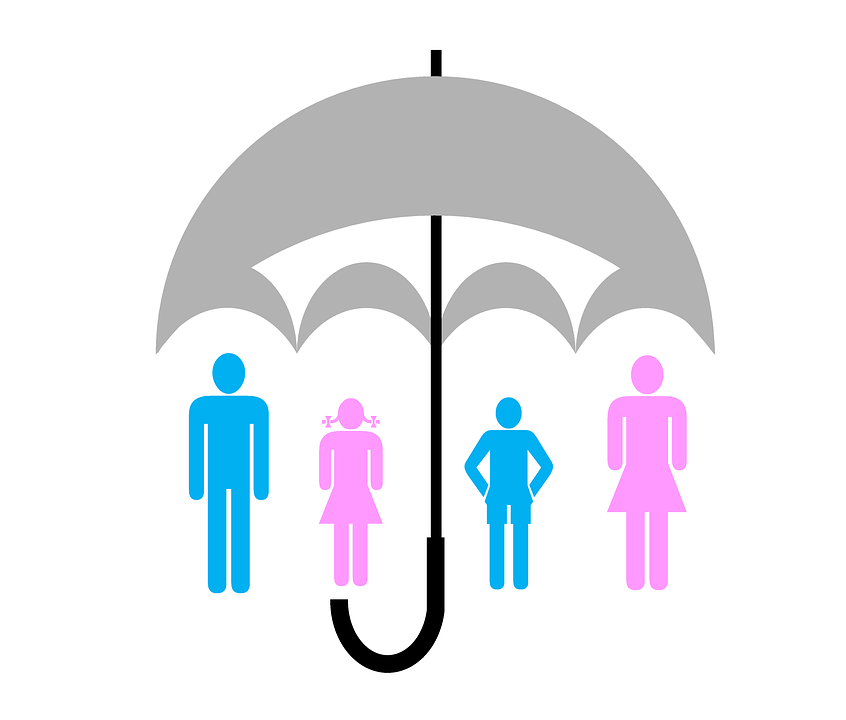 Source: https://pixabay.com/en/insurance-protection-family-911819/[Downloaded: 25 August 2018]   ccAn Endowment PolicyAn endowment policy is a different type of life policy which, apart from covering the life of the insured, helps the them to save regularly over a specific period of time.  This means that they can get a lump sum amount on the policy maturity if they survive the policy term. This maturity amount can be used to meet various financial needs such as funding one’s retirement, children’s education and/or buying a house.

A life insurance endowment policy pays the full sum assured to the beneficiaries if the insured dies during the policy term. The endowment life policy promises a risk-free, guaranteed return on a guaranteed date as long as you make the fixed monthly payments.	Funeral Policies Funeral expense insurance is an insurance policy that pays the costs associated with a funeral. There are several different forms of these policies available to individuals and families to assist with planning for the inevitability of death.Funeral expense insurance can be used to pay for the cost of the funeral alone, or it can cover additional final expenses such as outstanding medical bills, legal costs, or any other debts that you owe, such as credit card bills.Activity 4.      : Insurance terms and types Purpose: This activity will help you to distinguish between different types of policies. It will also give you an opportunity to work with the terminology used in insurance and assurance.What you will need:Economics, Business and Finance WorkbookPen and paper and a notebook to write your answersCopies of Insurance/assurance policies (if you have them)Suggested Time:  30 minutes What you will do:Answer the following questions in your workbook.  If you have policies, page through them and see how the terminology is applied in real life. 1.  Distinguish between a life insurance policy and endowment cover.2.  Which would you use if you are planning to purchase a house?3.  Match the terms in column C with the descriptions in column A. Write only the number and the letter of the correct answer in Column B.e.g.   3.9  NGuided Reflection After completing this activity, you will have a better understanding of policies you have taken out (or ones you may be considering purchasing) as well as the restrictions in them. this will avoid the endless hassles insured persons have when a claim is made only to find that specific event is not covered.this is not covered in theory or activity, but think would be good to include. 3.2  Insurance - BusinessAll businesses face risk. That is one of the chances the entrepreneur has to take. To reduce or eliminate the risk businesses take out insurance. Not all risks are insurable, though. Some of t hose that are not insurable, include:Price stability – prices as you know are the result of demand and supply.  Because these market forces are changing constantly. It affects the price,. You cannot insure against this. (Example petrol price) Changes in Fashion – Customers will buy what is in fashion.  When the fashion changes, then they will purchase those new goods that are in fashion, which sometimes leaves the stockists of the older goods in financial problems.      What can business owners do to prevent this from happening?New inventions – when new production methods and machinery are developed, it leaves some older manufacturers behind.  They will need to update or face financial losses. Other risks are insurable, that is, you may take out cover against them to reduce the loss or damage suffered.  Risks may be either reduced or shifted. By reducing risks you take precautions to minimise the loss or damage suffered for example installing burglar alarms to reduce the risk.By shifting we mean passing the risk to someone else, for example the risk of goods going out of fashion is passed on from the wholesaler to the retailer. You shift the risk of losses from fire onto insurance companies. Compulsory and non-compulsory insurance After completing this section you will be able to:Distinguish between compulsory and non-compulsory insuranceBriefly describe the provisions of the RAF, UIF and COIDA. Some insurances are compulsory while others are not. Non-compulsory means you may take them out if you wish to; if the event happens (e.g. fire) then you will bear financial loss if you are not insured.  Other are, however, required by law.  We shall be studying the following: RAF (Road Accident Fund)UIF (Unemployment Insurance Fund0COIDA (Workmens Compensation) Examples of non-compulsory insurance:Fire Insurance:This is cover against losses resulting from a fire. The client fills in a proposal form and sends it to the insurer. The insurer inspects the premises to determine the risk and then quotes a premium. The higher the risk, the higher the premium.  If the client is satisfied with the premium and the terms and conditions laid down in the contract, he signs it. It now becomes a binding contract as long as all the information was disclosed with utmost honesty. If anything was withheld and may have affected the risk, the insurance company will contest the claim when it is made.  It is therefore important to be honest as well as read all the clauses properly. Over and under insurance :If you have insured the property for less than the correct value (e.g. R80 000 instead of R100 000) then the insurance company will apply the average clause and pay only a portion of the claim.  Example: Think this is unnecessary and confusing for them.On the other hand the goods could have been over insured.  Say the same goods were insured for R250 000 instead of its correct value of R200 000. The insurance company will pay the market value of the loss and not the inflated value. Other Examples of Non Compulsory Insurance:Vehicle Fire Storm damagePublic liabilityPlate glassProperty insuranceBurglary / theftBusiness interruptionPolitical risk/ Strikes/ RiotsFidelity 3.2.1 The Unemployment Insurance Fund:The Unemployment Insurance Act was passed to assist those who were in danger of losing their job, and thereby receive no income as a result of various causes like retrenchment, illness pregnancy or death.It applies to the all workers and employers except the following:workers working less than 24 hours a month for an employer;learners;public servants;foreigners working on contract;workers who get a monthly State (old age) pension; orworkers who only earn commission.Domestic employers and their workers are included under the Act since 1 April 2003.The fund provides benefits for the following:Unemployment benefits :  you may claim benefits for up to six months.  The claim has to be lodged within six months. Maternity Benefits: claimants are entitled to 121 days leave. . These benefits are separate from ordinary unemployment benefits. Illness benefits: you may claim if you are unable to work for more than 14 days. The contributor must agree to receive treatment. Adoption benefits: payable if adoption involves taking unpaid leave for caring for the child Dependents benefits: - Payable if the person supporting the household dies.  The spoue is entitled to claim. The benefits received from any of the above are not subject to tax. Road Accident Fund:The RAF provides compulsory cover to all users of South African roads, citizens and foreigners, against injuries sustained or death arising from accidents involving motor vehicles within the borders of South Africa. This cover is in the form of indemnity insurance to persons who cause the accident, as well as personal injury and death insurance to victims of motor vehicle accidents and their families.​The RAF covers drivers and passengers for any bodily injuries or death sustained as a result of negligent driving by another driver. To finance this fund, a levy is included in ten fuel price, so every motorist is indirectly contributing to the fund. The fund protects both the injured party as ell as the negligent driver. New pending changes.The fund provides forclaims by injured drivers and passengers of another vehicle claims for injury/death as well as loss of income,  but not for propertynext of kin of people killed in road accidentsclaims based on the seriousness of the injury medical expense claims that are payable at public health centre ratesmaximum amount for death which is R 160 000payment with the right of recovery ofthe vehicle was stolenthe driver was under the influence of liquorthe driver did not possess a valid drivers licencewww.westerncape.gov.za advises as follows: need  specific URL and own wording on both UIF and RAF                                                                                                                                                                                           Who Can Claim?A person who was injured in the accident (except the driver who caused the accident).Drivers (excluding the driver who caused the accident), passengers and pedestrians involved in the accident.If you were the driver in the accident but are not the owner of the car and the accident was caused by the owner’s negligence (for example, if they didn’t fix the brakes) and you are injured, then you can claim from the fund.A child, spouse or other person who depended on the income of the person who died in the accident.A close relative of the dead person who paid for the funeralA claimant under the age of 18 years must be assisted by a parent or legal guardian.When Can You not Claim from the Fund?A person who caused the accident cannot claim from the fund. There is only a claim if the accident was caused by someone else’s negligent driving.You cannot claim if you were the only person and vehicle involved in the accident.What Can You Get Compensation For?Medical expenses.Funeral expenses.Compensation for pain and suffering.Lost earnings if you were unable to work.Loss of support. Dependents of the main income provider of the household who was killed in the accident as a result of someone else’s negligence can claim loss of support.How to Claim from the Road Accident Fund:You can claim from the Fund yourself or you can get a lawyer to claim for you but you will have to pay for their services.You must make the claim within three years of the date of the accident, if you know who caused the accident. If you don’t know who the driver or owner of the vehicle was that caused the accident, you need to claim within two years.You Will Need the Following to Make a Claim:The name of the police station where the accident was reported, the case number, a copy of the police report, a charge sheet and a sketch of the accident scene.Receipts, accounts and vouchers to prove medical claims and expenses.A medical report and a letter from your doctor stating the amount you will pay in the future for medical expenses as a result of the accident.A letter from your employer stating the amount you lost as a result of unpaid wages.A written letter that gives permission for the hospital to hand over your medical records to the RAF.A sworn statement and statements from any witnesses to the accident.www.westerncape.gov.zaThe RAF was amended in 2005 with minor changes mainly removal of exclusions. Presently (2018) it is being reviewed. COIDA this first section of wording is fine.The Act (Compensation for Occupational Injuries and Diseases) was passed to provide security for workers.The act protects workers who;become illbecome disabled are injuredare killedas a result of an accident at the workplace. Site inspections are carried out to ensure that machinery and equipment satisfy safety requirements. Excluded are:Members of the defence forceMembers of the SAPS (South African Police Services)Workers found guilty of wilful misconduct Employees rights:Compensation in case of death or injury  of employeeCompensation for medical expenses in case of diseases contracted at workWages while the employee is not workingDisability payment if the employee is disabled Death benefit if the employee dies. Claims Procedure If a worker is injured at work, he should inform their employer as soon as possible. No claims will be considered if they are not reported within twelve months after the occurrence.The employer must then report the injury to the State within seven days of receiving notice of an accident. An employer who fails to do this will be guilty of an offence.All employees and employers must submit any relevant information about the incident, and workers must be medically examined by a doctor appointed by the StateA claim for compensation is lodged on behalf of the employee.The State will assess the claim and, if necessary, a formal hearing will be held. If a hearing is held, only legal representatives are entitled to fees. Compensation amounts will vary from case to case, and are based on the earnings of the employee at the time of the accident, the severity of the injury, and the minimum and maximum payments allowed by the State.wording needs changing, too close to original.Adapted from: http://ossafrica.com/esst/index.php?title=Summary_of_the_Compensation_for_Occupational_Injury_and_Diseases_Act%2C_no._130_of_1993_(With_Amendments) [Downloaded: 25 August 2018]Activity 4.XX   : Compulsory Insurances.Purpose: This activity will expose you to the insurances that you as a businessman should consider taking out to minimise your losses. What you will need:Economics, Business and Finance WorkbookPen and paper and a notebook to write your answersSuggested Time:  1 hour  What you will do:1.  Briefly describe five benefits paid by the IUF 2.  Regarding the RAF:2.1 What can you NOT claim for?2.2 What can you claim for? 3.3.1 What are the employee’s rights regarding COIDA ?3.2  Complete the following steps for the COIDA Claims procedure:Guided Reflection You will have realised that certain types of insurances have to be taken out to get peace of mind. The provisions/ restrictions of each one needs to be studies to compare with the benefits. 1.  SUMMARY OF LEARNING UNIT 3This section was studied in two parts: Personal and Business. It commenced with a discussion of the benefits of being insured. The first section on personal assurance was discussed after distinguishing between the terms assurance and insurance.  After this a host of insurance terms were defined and clarified to make further discussions easier. Three  types of assurance was discussed- whole life, endowment and funeral.  It looked at how they operate and the benefits of taking out these policies. Three types of funeral policies were also briefly described. This was followed by a discussion of Business Insurance. This also distinguished between risks that were insurable and those that were not, as well as compulsory insurance and non compulsory insurance. After this,  three types of compulsory insurance was discussed in some detail – COIDA, RAF and UIF. The claims procedure was also included.For non compulsory insurance, Fire Insurance was discussed to illustrate the terms over insurance and under insurance. SUMMARY ASSESSMENT Unit 3Question 1: Each of the following questions/statement is followed by four possible answers. Choose the correct one and indicate this by placing the letter next to the number e.g.  1.5  (b)1.1 	A funeral policy covers(a)	cost of casket(b)	hearse and family car(c)	death registration(d)	all of the above1.2  Which one of the following is an example of non compulsory insurance?(a)	UIF(b)	RAF(c)	COIDA(d)	Burglary1.3  Which one of the following is not excluded from COIDA? (a)	Workers who become ill(b)	Member of the Defence Force(c)	Workers guilty of misconduct(d)	SAPS										(9)Question 2 Match the terms in column A with the descriptions in column B. Write the number and the letter of the correct answer only 						(10)e.g.     2.1 	(M) Question 3 State whether the following statements are TRUE or FALSE.  If true write TRUE, but if false write FALSE, and correct the underlined word/words to make the statement true.3.1  The premium for whole life policies is generally  less than that of term policies. 3.2  An endowment policy is a  form of savings. 3.3  Funeral Expenses policy benefit is paid over to a beneficiary.  3.4  The UIF is financed from a petrol levy.  3.5  The person who causes the accident cannot claim from the RAF	  	(13)Question 4Distinguish between the following with examples: 4.1  Insurance and assurance							(8) 4.2  Shifting and reducing risk							(6)4.3  Over and under insurance payouts. 						(10)Question 55.1  List FIVE advantages of insurance.						(10)5.2  Not all risk are insurable. Name and explain three of such risks. 		(9)5.3  Briefly describe the claims procedure in the case of COIDA.			(10)Suggested sources of additional informationwww.get-insured.co.zawww.investopedia.comwww.reference.comwww.westerncape.gov.zawww.ossaafrica.gov.zaUNIT 4  CONTRACTS Introduction:Today most business transactions are concluded by signing a contract. In the contract both parties make a list of their obligations and responsibilities in order to get something done or not done. It is therefore important to make sure all the provisions are carefully thought out as omissions can be contested later. We shall be studying this section as follows:  4.1 Home contracts4.2 Business contracts Essentials of contracts A contract is an agreement between two or more persons in which the one promises to  given/exganged. do (or not to do) something in return for a consideration.  For a contract to exist, the following elements must be satisfied:The parties must have intended to get into agreementThey must have legal capacity to get into agreement One party makes an offer and the other party must indicate acceptanceThere must be a consideration (i.e. the contract must be about something such as buying or renting a car, house etc.)The activity must be legal Activity 4. XX  : Essentials of a contractChanged to practical exercise.Purpose: This activity will give you an opportunity to practice filling in a contract, and highlight the requirements that make it valid. What you need:Economics, Business and Finance WorkbookPen and paper and a notebook to write your answersThe Sales Agreement belowSuggested Time:  1 hour  What you will do:Read through the information below and complete the contract using the following information. before answering the questions below:Assume that you have saved enough money to buy the car of your dreams from Dreamcars Ltd.  The current registration number is BR 98 DP GP, but you can fill in the other details and price.Answer the following questions in your notebook.Who are the two parties to this contract?What is the consideration in this instance?Who is making the offer and who is accepting?Why is it necessary to have a witness co-signing the contract?Once signed, would this be a legal contract?Guided Reflection This activity gave you an opportunity to see what an actual contract looks like and practice completing it.  It is a simple one for a private sale.  Keep in mind that contracts can get far more complicated and it is always important to read all the conditions before signing. Did you manage to answer the questions below which illustrate that there are certain conditions that make a contract valid?  If these are not satisfied, it will render the contract invalid and no action can be taken if one of the parties fails to honour his/her obligations. Breach of ContractOne of most common mistakes in drawing up a contract is that the terms are not clearly specified and it will be difficult to prove later on that there is breach of contract. This occurs when one of the parties does not do what is expected of him to the satisfaction of the other and this can only be proved if you have provided, in the contract, a clear indication of what you wanted and the result is not what you expected.  Activity 4.xx: Service contract - examplePurpose: This activity will prepare you to draw up a service contract so that it satisfies the legal requirements. What you need:Economics, Business and Finance WorkbookPen and paper and a notebook to write your answersSuggested Time:  1 hour  What you will do:Assume you are a painting contractor whom I hired  to paint my house. 1.  List at least four items on which we should be clear before commencing the job.2.  Give three examples of non-performance (not doing what is expected) in the above example.Guided Reflection This activity should have made you aware that there has to be agreement from both parties so that problems do not arise later and would not lead to a disagreement.  The more details that can be included to avoid confusion, the better.  When a contract contains doubtful terms and conditions, it is best to consult a lawyer.4.1 Home contracts:After completing this section you will be able to:Describe typical home contracts like:Instalment Sale contractEntertainment contractCellular phone contractContracts are regularly signed by householders; it is a very common practice, especially when you need to buy items that you cannot afford to pay cash for, hire someone to do work or enter into an employment contract yourself. What is recommended, however, is that you always read every contract carefully and query any items that you may not be comfortable with. Once the agreement is signed, it is difficult to contest it later. Employment ContractsOne type of contract that you may already be familiar with is an employment contract, but these can vary from very simple to extremely complex.  If you have a copy of one, take it and look at it based on what you have learnt.  If you do not have a copy available, go to http://www.freelegaldocs.co.za/ and download one from the employment section.Instalment sale agreementsAn instalment sale agreement (previously called hire-purchase agreement) is a sale where the seller makes it possible for the buyer to pay off the cost of the item purchased (for example a refrigerator) in equal monthly instalments over a certain period (for example 24 months). The monthly payment is calculated so that it includes the cost of the item as well as the interest charged on the outstanding amount.Today most households use this method to acquire necessary household items like furniture, appliances, equipment and so on.  A deposit is required upfront and the balance is paid off in instalments. The buyer takes possession of the item immediately but the ownership will pass on to the buyer only when the last instalment is paid.There are several advantages and disadvantages for buyers as well as sellers. Some of them are listed here:The buyer: has immediate possession of the article and can use it while paying for itcan afford large items which can improve his lifestylecan manage payments spread over a period much easier instead of one lump sumhas to pay interest on the amount owinghas to insure the goods which implies further costThe sellerusually has more customers because of the easier payment termscan charge for interest on the amounts outstanding has to keep track of debtors which implies more administrative work can lose money when a buyer defaults or vanishesAn instalment sale agreement should cover the following minimum details:Details of seller (address and other contact details)A breakdown of the costs (including the purchase price, , other costs included (extras) , the interest charged which gives the total amount to be financed.Monthly service fees (if any)Payment schedule indicating deposit and regular instalment as well as the first and final instalment.Banking details Insurance requirements Marital details (for ownership)The terms and conditions (which will include your rights and obligations)Activity 4.xxx: Instalment Sale Agreement Purpose: This activity will indicate how contracts are used in practice.  What you will need:Economics, Business and Finance WorkbookPen and paper and a notebook to write your answersA completed instalment sale agreement Suggested Time:  1 hour  What you will do:Find an instalment sale agreement for one of the items you have purchased on credit or ask a large furniture store for a copy of a contract to work with, with a quote on a specific item so that you have the figures of what it would cost. Examine it thoroughly before answering the following questions: 1.1  What was the cost of the initial item as advertised? 1.2  How much did you pay as a deposit? 1.3  What was each instalment? Over what period does this have to be paid?1.4  Calculate the total amount you paid (deposit and all the instalments). 1.5  Compare the initial price with your answer in 1.4.  What is the difference? Guided Reflection Now you will realise that the amount which you finally pay in an instalment sale agreement, is far higher than the amount you would have paid if you purchased the same item for cash. These extra charges are for interest, administration charges and so on. Examples of other types of contracts: Entertainment:  DSTV There are many types of entertainment contracts.  One example we shall be discussing is that for a pay channel on TV. A good example will be DSTV.How does it work? The service came to South Africa in 1986, by Naspers, who later launched Multichoice and finally DSTV in 1995. The entertainer offers a large selection of packages consisting of a group of channels per package to suit various viewing tastes. Subscribers pay for the packages according to the differing rates. Subscribers are able to view their chosen channels with the use of a decoder, which is also supplied by DSTV.  Some packages are based on specific types of programmes such as movies or sport, whilst others are targeted to a specific type of viewer such as the Afrikaans or Indian communities.Adapted from source: http://www.dstv.com/topic/compare-packages-20150713 [Downloaded: 25 July 2018]Cellular telephones – (Cell phone Contracts)A cell phone contract is a contract by a cellular company to provide cellular network services to its subscribers at a fee. Charges are levied for:For this service, the subscriber pays a monthly fee determined by the service provider and this depends on the specific package designed for the subscriber.  There are constantly new service providers entering this very competitive market.Activity 4.20 Mobile Network Providers  Purpose, This activity will illustrate the workings of contracts , and how important this has become in our lives. It will relate to your own environment soyou can identify more easily with it. What you will needA cellphone service provider you use either on contract basis or otherwise Observations regarding cost of such services What you will do: Look at the following logos and then answer the questions below: Source: https://www.dotcube.co.za/south-african-mobile-data-pric will es-compared/ [Downloaded: 26 August 2018]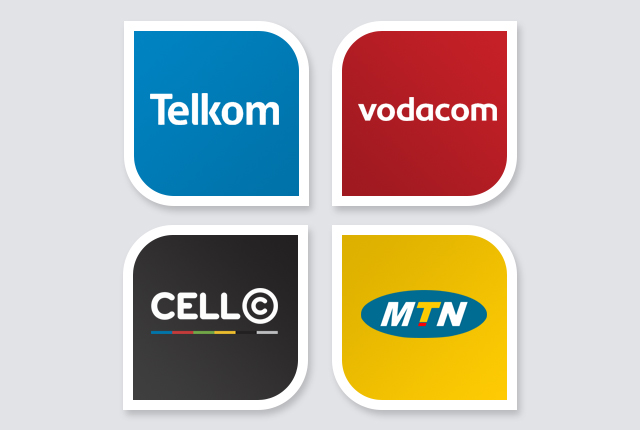 1.1 Can you name at least two service providers not represented on the graphic above?1.2  What is your observation about the cost of the services in general?1.3  What are the types of contracts available? Approach your nearest service provider who would be glad to help you. 1.4  Which cell service provider are you with?  Why did you choose them?Guided reflection.This activity will shed more light on the facilities available; it will make you a wiser customer so you can choose wisely with respect to cellphone services. 4.2 Contracts  - Business The section above has prepared you for personal contracts.  If we as individuals are bound by contracts in order to conduct our daily lives, imagine how important this is for the business who has to interact with so many outsiders in order to be successful. For example it has to deal with suppliers, customers, employees and service providers to name a few.  It would be impossible to regulate such relationships without the use of contracts.In this unit  we are selecting leasing and franchising as examples of contracts that need to be signed, in order to regulate a working relationship.  You are already familiar with these concepts from previous sections. After completing this section you will be able to explain the relevance of:4.2.1  Leasing contracts4.2.2  Franchising contracts4.2.1 Leasing: Leasing is a method of acquiring the use of an asset (moveable property as well as immovable property, like a dwelling) without purchasing the asset. The asset is leased from the lessor for a certain period of time. The lessor is the person who leases the asset and the lessee is the person who uses the service.  The lessee pays leasing charges for the use of the asset. The lease agreement should contain the following:For a moveable asset:  combine the basics.Names of the persons entering the lease agreement Duration of the leaseCost – regular monthly payments Other costs like maintenance and insurance. For immoveable property:Use of the propertyDuration of the leaseRent The lease agreement should contain the following:Names of persons entering the agreement Duration of the agreement  Cost involved  (regular payments and other costs like maintenance)Use of the property (for immovable property)Rent for the property.At the end of the lease period, the asset once again is returned to the owner, (unless, for moveable assets the agreement states otherwise). The following formalities apply especially to immovable property and are included in the agreement:Names and addresses of tenant and landlordLease period The description of the dwelling to be leased The rent, allowing for escalationThe frequency of the rental payments (e.g. monthly)The amount of the security deposit Notice period The landlords duties Deliver the property (make it available)Ensure the acceptable condition of property at beginning and the end Maintain  the propertyEnsure that the tenant has undisturbed use of propertyLessee’s duties Keep the asset in good orderPay charges on time Refrain from making alterations without the consent of the landlord (immovable property )4.2.2 Franchising:A business idea, for example supply of motor vehicle spares, food outlet or baking of bread, can be sold. This process is called franchising. There will be many outlets but they are distinctly identifiable by their design and colour, and they are all engaged in the same line of business. The person who developed the idea and owns the rights to trade under a specific trade name is the franchisor.He sells the rights to use the name and success formula to a franchisee.The franchisee conducts the business under the same name at a different outlet.The franchisor offers knowledge and expertise of the product, pricing, shop layout and financing to the franchisee. The franchisor charges a fee (royalty) for his services.   When buying a franchise, a franchising agreement needs to be signed. This document clearly sets out the rights and duties of each party.A typical franchise agreement covers the following:The duration of the franchise and renewal period if allowedThe investment requiredThe obligations of both partiesThe support offered (training, financing etc)The territory allocated to the tradingRoyalties payable and payment due datesAdvertising policyTaxation Selling or transferring the franchise  Although fast food is the first thing that comes into your mind when you hear the word franchising, there are many other branches.  Further information may be found at:We can maybe add some logos for interest. www.franchisedirect.co.zaSUMMARY OF LEARNING UNIT FOURThis section also, was handled in two parts, Home and Business. The purpose was to emphasize that householders are just as much involved in contracts as Businesses are. The discussion of three home contracts was done in some detail. They were Instalment sale, Entertainment (DSTV as example) and cellphone contracts.  These are everyday activities but lead to great stress because of lack of knowledge on the specific operations of each. The calculations involved in instalment sale agreements were designed to make the householder aware of interest and other charges that are included in the sale price of items. This was to provide food for thought- whether to enjoy the benefits of instalment sale although it would cost more, or to save and pay cash for the item. Following on home contracts, two business contracts were discussed, that is, Leasing and Franchising.  Leasing covered moveable as well as immoveable property. Franchising explored the concept as well as the obligations of the parties involved as this type of ownership is fast becoming the order of the day.  ASSESSMENT UNIT FOURQuestion 1 1.1   How do you indicate that you intended to get into agreement?  Give one example of someone who does not have legal capacity   Give one example of how one of the parties can indicate his acceptance.  Give an example of a “consideration”.   Give one example of a legal contract.1.2  What are the elements required to ensure that  a contract is valid?	(10)Question 2With reference to an instalment sale agreement :2.1 List three advantages to the buyer2.2 List two disadvantages to the seller.						(10)Question 33.1  List the duties of a landlord							(8)3.2  What would you include in a contract between the landlord and the tenant?(10)Question 4 What points would you include in a franchise agreement?			(10)Taken from first exercise, use somewhere.UNIT 5 TAXATION  Introduction:  From your earlier studies especially in Section 1 which covered Economics, you would have learnt that the state performs many functions.  You also know this depends on the type of government that is in place. In order to perform these functions, it requires finances.  Modern states will require large sources of finance to carry out these functions effectively.  One of the main sources of finance for the state is taxes.  The section will be handled as follows: 5.1  PAYE and SITE5.2  VAT After completing this section you will be able to:5.1.1  Explain the procedure involved in PAYE5.1.2  Perform calculations of PAYE and SITE5.1.3  Refer to Electronic Filing (eFiling).Taxes are compulsory payments made by individuals to the state without receiving any direct benefit from it. where the benefits are based on the communal good through the governance of the country and provision of infrastructure. We distinguish between the following types of taxes:Income taxCustoms duties /Excise dutiesLicensingImport surchargesFuel levy Company tax???The following information is provided by www.treasury.gov.za need specific URL here, this is just home page with different information.National tax revenues are derived from three major taxes: personal income tax (PIT), corporate income tax (CIT) and value-added tax (VAT). Combined, these account for around 80 percent of total (national) budget revenue, with the fuel levy, excise and customs duties accounting for around 12 to 14 percent of total national budget revenue.The number of taxpayers registered as individuals, companies and trusts for income tax and employers for pay-as-you-earn (PAYE) and vendors for VAT exclude an estimated 4 million formal employees (standard income tax on employees (SITE)-only taxpayers earning an annual taxable income below R60 000 from employment only, who are not required to register with SARS.This info needs context, ie what year etc (2013 from original writing or 2017/8).  Maybe suggest they look up updated figures, as it is interesting to see the balance.  What would be really nice is to get a graphic on it.Could we use this?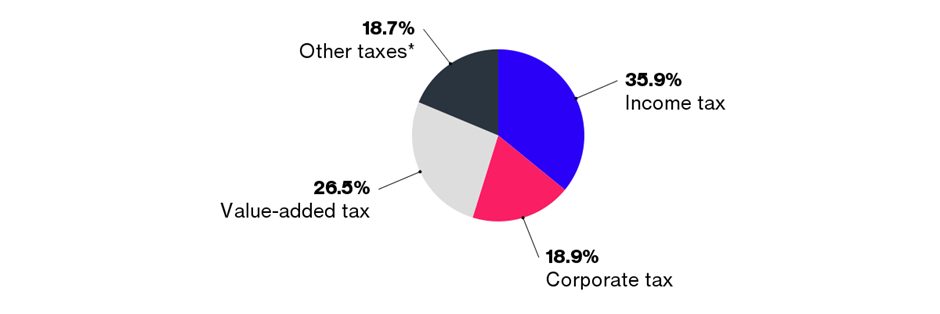 Source: https://www.moneyweb.co.za/in-depth/budget/five-charts-show-budget-crucial/ [Downloaded 28 June 2018]This one interesting, not sure if we can use, or maybe use in Section 1?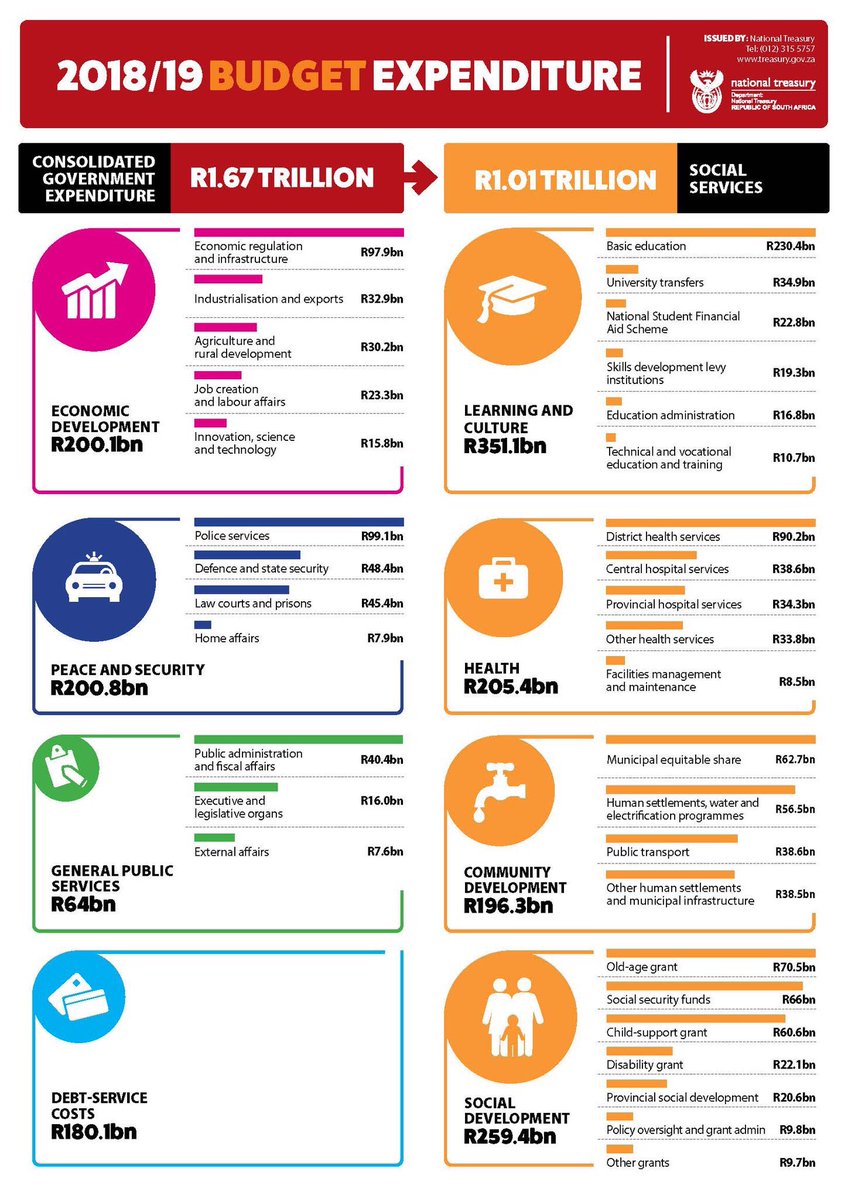 Source: https://twitter.com/treasuryrsa/status/966311212500836352 [Downloaded on 28 June 2018]5.1.1    Income TaxIncome tax is a tax levied by the government on all income earned by individuals who earn more than a given minimum amount, companies and other entities. Both individuals and businesses are expected to complete a tax return at the end of the year so that the Receiver of Revenue (at SARS – South African Revenue Services) can calculate the actual amount of tax that is due by them.  PAYE (Pay As You Earn)In order to make it easier for the workers to pay their taxes, the system of PAYE and SITE was introduced. The employer uses a tax table supplied by the Receiver of Revenue to calculate and deduct the taxes which the employee will be liable for on a monthly basis. This amount is handed over to the Receiver of Revenue during the course of the year so that the employee accumulates a tax credit. These decisions are approximations and are not accurate as the final calculation takes into account may other items such a medical aid contributions and expenses, travelling expenses pension deductions as well as additional income like interest earned on investment.  When the final calculation is done, the amount is compared with the amounts already paid by the employee monthly.  If he has paid more than the calculated amount, he is given a refund or if the amount paid is less he is required to pay the difference to the Receiver. This wording needs simplification, seems very high for target market.								www.treasury.gov.za Note:  Tax tables for deduction are available from www.sars.gov.za  specific url needed so they can go straight there.Activity XXXX   : The PAYE systemPurpose: This activity will illustrate the workings of the PAYE system in South Africa. It will identify your position on the tax table which then enables you to determine if the correct amount of tax is being deducted from your salary or not. What you will need:Economics, Business and Finance WorkbookPen and paper and a notebook to write your answersTax tables (you can contact the local SARS office or see link below)Suggested Time:  30 minutes What you will do:Access the current tax table by typing ‘SARS PAYE Tables’ into your browser and choose the correct one from the options which include weekly, monthly etc.  An example is given here to show what it looks like from the 2018 monthly table:Answer the questions that follow in your notebook:1.  How does PAYE which is deducted from your salary get paid over to SARS?2.  What benefits does an employee get from paying tax?3.  Use a tax table (consult the address above) and identify your tax deduction code. Read off from the table what amount of tax should be deducted from you salary/wage.  Compare with the amount being shown on your salary slip.  How does it compare?  (Note:  If you are not currently in formal employment, choose two or three salary scales and look these up just to get the exercise.)Guided Reflection Now you are able to check your tax details and determine whether the correct amount is being deducted from your salary.  Also note that the more you earn, the higher the percentage tax you pay, so in some cases a salary increase can put you in a new tax bracket and cost you more.5.1.3 Tax Returns.Tax returns are filled in by all taxpayers who are registered for tax purposes. See the following minimum thresholds in 2018 for taxpayers that do no need to register for tax in South Africa.  All those earning above this amount will have to complete the tax return (the “buff form”) and submitted it to the Receiver of Revenue.  Note the age limits that are applied.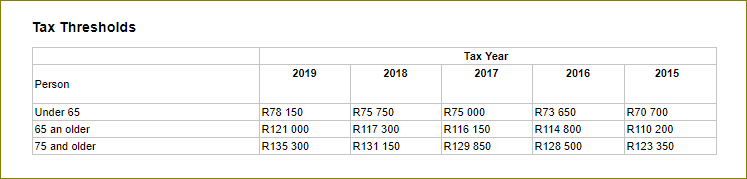 Source: http://www.sars.gov.za/Tax-Rates/Income-Tax/Pages/Rates%20of%20Tax%20for%20Individuals.aspx [Downloaded: 26 August 2018]Research and find the current tax rates for these groups and see how they have increased since 2018.Taxpayers need to submit a tax return to SARS so they can calculate the tax liability based on the income you declare and the tax-deductible expenses you have incurred for a year of assessment. In some cases it may result in a refund.The annual Tax Season is when you will be required to submit a return. For most taxpayers this runs from July to November every year.5.1.4  eFiling (Submitting electronic tax returns)With the advent of technology, SARS has introduced eFiling, which means that all the details can be captured and submitted to SARS electronically. SARS eFiling is a free, online process for the submission of returns and declarations and other related services. This free service allows taxpayers, tax practitioners and businesses to register free of charge and submit returns and declarations, make payments and perform a number of other interactions with SARS in a secure online environment.Taxpayers registered for eFiling can engage with SARS online for the submission of returns and declarations and payments in respect of taxes, duties, levies and contributions.To enjoy the full benefits and convenience of eFiling, you need to first register to gain secure access to your own tax information.  To register as an eFiler go to the SARS eFiling website www.sarsefiling.co.za and click on the REGISTER button. You will be guided through a six-step process, which will take between five and ten minutes to complete. You will be given a Username to login to your profile.
Note: Registration for and the use of eFiling is free. All you need is internet access.this also needs to be simplified in wording……….. this looks like straight from internet but students will get confused.To complete the registration process you will need at hand:Your tax registration number/sYour ID number Your personal detailsSARS advises as follows: this is repeat of above can we take it out?  Don’t think we need too much info…………… anyone computer literate enough to do efiling will be able to get info easily??  Maybe just link to website?To enjoy the full benefits and convenience of eFiling, you need to first register to gain secure access to your own tax information. 
Registration for and the use of eFiling is free. All you need is internet access.To complete the registration process you will need at hand:Your tax registration number/sYour ID numberYour personal detailseFilers will register as individualstax practitioners or organisations eFiling offers the facility to submit a variety of tax returns including VAT, PAYE, SDL, UIF, Income Tax, STC and Provisional Tax through the eFiling website.Need specific URL for this.Suggested sources of Additional Information:www.sars.gov.za  http://www.ftomasek.com/rates.html5.2  VATIntroduction:VAT stands for Value Added Tax. This is a system of tax collection Value Added Tax (VAT) was first introduced in South Africa 1991 at a rate of 10%. Currently VAT is set at 14%.Value Added Tax (VAT) is a broad tax on the supply of goods and services that is charged upon purchase. VAT must be paid irrespective of whether or not it is a capital good or trading stock so long as the vendor uses the goods in his/her enterprise. It's compulsory for a business to register for VAT when the value of taxable supplies in a 12-month period exceeds or is expected to exceed R1 million. (2016)again simpler wording needed plsAfter completing this section you will be able to:5.2.1  Describe the meaning of VAT5..2  Explain the workings of VAT collection. 5.2.1  How is VAT collected?GST has to come out, stick to VAT The VAT system works as follows:Maybe reword example here to be more stand alone but all the details are not in LO…. I think it needs to be just basic theory and simple example.  They will not be examined on it as calcs, input and output are not in LO’s so chances are they will not even work through calcs.  The final amount (selling price) was R200. But it came from a line of other participants, until it became R200.  Tracing it back we assume as follows:Manufacturer bought the wood from the farmer for 60.The manufacturer converted it to furniture, now worth R80.He sold it to the wholesaler for R80.The wholesaler sold it to the retailer for R120The retailer sold it to the consumer for R200.Vat payments The manufacturer bought the raw materials (wood) for R60 from the farmer. He pays VAT at 14% which amounts to R8,40) to the farmer. The farmer pays this amount to the Receiver of Revenue.   The manufacturer changes it into furniture in his factory and it is now valued at R80,00. He has added R (80-60 = 20 ) to the value.. This is sold to the wholesaler for R80.  He charges and collects R 11,20 from the wholesaler.  He pays over (11,20 – 8.40 = 2,80) to the Receiver. The wholesaler paid R80 for the furniture. He then marks it up to R120 to sell to the retailer.  The wholesaler charges the retailer VAT at 14% which amounts to R16,80. He then pays (16,80- 11.20 = 5,60 ) to the Receiver. The retailer(Maya) then sells the furniture to Mbuli for  R200. She charges Mbuli VAT which amounts to R 28,00.  He then pays over R(28-16,80 = 11,20 ) to the Receiver. Let us see how much the Receiver has received from each of the participants: Accounting and VAT:In the accounting system of a business, both input and output VAT is recorded and VAT returns and payments are submitted every second month to the Receiver of Revenue.No formal assessment for this unit yet.Topic HeadingTopic (with Approximate Instructional Time)Unit 1 Managing Personal Money24 hours.  1.1  Money and Net Worth 1.2  Managing Banking Accounts 1.3  InvestmentsUnit 2 Debt Control 8 hours 2.1 Debt Management – Debt collectors, Provisions of NCA, Provisions of the CPAUnit 3 Insurance  10 hours 3.1  Personal Insurance  3.2  Business Insurance Unit 4 Contracts10  4.1 Business Contracts4.2  Home ContractsUnit 5 Taxation14  5.1  PAYE and SITE5.2  VAT Total 66 Hours. Mr. Majola runs a small business from his house and has the following assets and liabilities:Assets: Land and property			           600 000Furniture /clothing 		  	   	85 000Vehicles				           400 000Bank balance			  	   	44 000Liabilities:Amount owing on house		           140 000Amount owing on clothing account	              17 000Outstanding balance – Vehicles   	              75 000 TypeCost REarning requirement Access59-Elite8 000Prestige17925 000Private32558 000Is mobile banking safe?NILES HOWARDIf you're not yet using your phone to check your balance, pay your bills or move money from account to account, you will soon. "There's little doubt that the era of mobile banking is coming".That raises the question: How safe is it? With all the tech-savvy crooks and identity thieves lurking about, is it really a good idea to have your precious financial information floating around the airwaves or residing on a piece of gear that you could easily lose? According to a study, security, or the lack thereof, is the No. 1 fear among potential mobile banking customers.The good news is that the fear is so far worse than the reality, thanks in part to the financial industry's heavy investment in security technology. In addition, many bank and credit card companies promise to cover 100 percent of a customer's mobile fraud losses. Other banking institutions, such as Bank of America, offer zero liability as long as customers report the fraudulent transaction within 60 days and have not violated other protection rules.Mobile banking comes in three different formats. Most banks emphasize one or a combination of them.SMSShort message service, or SMS, works with just about any cellphone sold in recent years. It basically involves you and the bank exchanging text messages. Once you have registered your phone with the bank, you can ask the institution to send you a text alert when, say, your checking balance drops to a specific level or when your credit card is approaching its limit. You can also request your current balance by sending the bank a message code, like BAL, and get a quick response. By sending various codes, you can learn what checks have cleared recently or move funds to a linked credit card. Because the bank will accept instructions only from your phone, you don't have to worry about someone impersonating you unless you lose or loan your phone.
Read more: http://www.bankrate.com/finance/personal-finance/is-mobile-banking-safe-1.aspx#ixzz4K4VK6HFD 
COLUMN ACOLUMN B2.1.  Total assets minus total liabilities A  Bank Charges 2.2.  Part owner of a company  B  Electronic Banking 2.3.  Payment to the bank for using their services C  Simple 2.4 Use of the computer to carry out banking transactions D  Net worth 2.5 Interest is calculated only on the principal amount E  Shareholder F  Compound G  Debtor  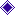 current balance;amounts credited;any amounts overdue;any amount currently payable.paying the settlement amount;surrendering the goods to the credit provider;paying the remaining amount if the goods are sold by the credit provider and the sale price is not sufficient to satisfy the outstanding debt.InsuredPerson or business that seeks the protectionInsurerCompany that offers the service PremiumThe amount agreed upon by the insurer and the insured for the service, paid usually monthly or yearly. Contract The terms and conditions agreed upon by the insurer and the insured captured in writing.BeneficiaryThe person who will receive payment when death takes place. IndemnityThe undertaking to place the insured in the same financial position as before the happening of the event ExcessThe amount for which the insured is liable when making a claimOver insurance Insuring an asset for more than the actual value. Because nobody is allowed to make a profit from insurance, only the market valueof the claim will be paid.  Under insurance Insuring an asset for less than the correct value. In the event of a claim the full value CessionPassing over the insurance contract to a financial institution for security against a loan.COLUMN ACOLUMN BCOLUMN C3.1  The person nominated to receive the proceeds of an insurance contract A.  Premium 3.2  The one that carries the riskB.  Insurer3.3  The amount paid regularly to the insurance company C.  Risk 3.4  Cover  against an event that is certain to take place D.  Beneficiary 3.5  Cover that helps to pay when the insured passes away E.  Compensation 3.6  The possibility of loss or damage F.  Security 3.7  The person who  requires the protection G.  Insured3.8  The payment made by the insurance company H.  Funeral insurance I.  Assurance J.  Insurance 2.1  ExcessA.  The undertaking to place the insured in the same financial position as before the happening of the event2.2  InsurerB.  The person who will receive payment when death takes place.2.3  PremiumC.  The terms and conditions agreed upon by the insurer and the insured captured in writing2.4  Contract .D.  Insuring an asset for less than the correct value.2.4  BeneficiaryE.  Company that offers the service2.5  Under insuranceF.  The amount for which the insured is liable when making a claimG.  The amount agreed upon by the insurer and the insured for the service , paid usually monthly or yearly.H.  Insuring an asset for more than the actual value. i.  Passing over the insurance contract to a financial institution for security against a loan.Note:  In this Unit it is vital that you look at some actual contracts in order to understand the theory. If you do not have any samples available, you can obtain examples as follows:Go to http://www.freelegaldocs.co.za/ Choose the category and type of contractFill in your email address and press ‘Download’The contracts you have chosen will be emailed to you within minutes.There are also other sites available that you can use to search for contracts but ensure that they are South African so that they adhere to the South African laws.Sales Agreement for the Sale of a Motor VehicleMade and entered into by and between:____________________________________________(hereinafter called "the Seller")and_____________________________________________ (hereinafter called "the Purchaser")WHEREBY IT IS AGREED AS FOLLOWS:The Seller sells and transfers to the Purchaser the following motor vehicle – Make: ________________________Model: ________________________Year: ________________________Registration Number: ________________________(Hereinafter referred to as "the vehicle")The Seller warrants that the Seller has the full right and authority to sell and transfer the vehicle and hereby indemnifies the Purchaser against ejectment;The Seller warrants that the vehicle is sold free of liens and encumbrances;The vehicle is sold as is, voetstoots;The Seller shall sign such forms and deliver to the Purchaser such documents as may be necessary to enable the Purchaser to register the vehicle in his name;The price payable by the Purchaser to the Seller for the Vehicle is the sum ofR_______________ (In words: ______________________________________)SIGNED at ____________________ on this ______________________ 20__ .______________________________                           ___________________________SELLER                                                                                 PURCHASER______________________________WITNESSAdapted from: http://www.freelegaldocs.co.za/ [Downloaded: 26 August 2018]Voice callsData Messaging services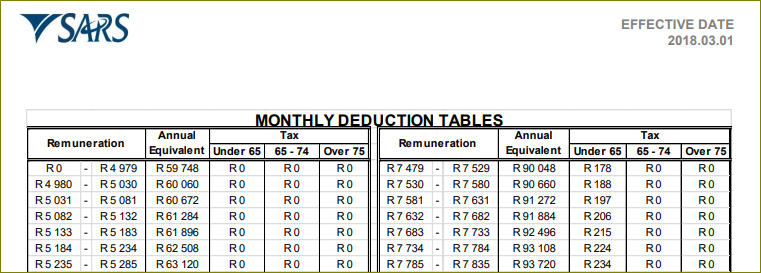 Source: http://www.sars.gov.za/AllDocs/Documents/PAYE%20tables/2019%20tables/PAYE-GEN-01-G01-A03%20-%202019%20Monthly%20Tax%20Deduction%20Tables%20-%20External%20Annexure.pdf [Downloaded: 26 August 2018]Farmer paid  R8,40Manufacturer paidR2,80Wholesaler paid              R5,60Retailer   paidR11,20  Total Received by Receiver of Revenue R28,00   